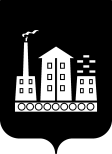 АДМИНИСТРАЦИЯГОРОДСКОГО ОКРУГА СПАССК-ДАЛЬНИЙПОСТАНОВЛЕНИЕ22 июля 2022 г.                    г. Спасск-Дальний, Приморского края                             № 518-паОб утверждении Плана мероприятий («Дорожной карты») по содействию развитию конкуренции  в городском округе Спасск-Дальний на период 2022-2025 годовВ соответствии с распоряжением Правительства Российской Федерации от       17 апреля 2019 года № 768-р «Об утверждении стандарта развития конкуренции в субъектах Российской Федерации»,  распоряжением Губернатора Приморского края от 27 июня 2019 года № 170-рг «О внедрении стандарта развития конкуренции в Приморском крае», приказом департамента экономики и развития предпринимательства Приморского края от 31 июля 2019 года № 51 «Об утверждении методических рекомендаций по разработке плана мероприятий («дорожной карты») по содействию развитию конкуренции в городских округах и муниципальных районах Приморского края» (в редакции приказа от 24 августа 2020 г. № 87), руководствуясь Уставом городского округа Спасск-Дальний, Администрация городского округа Спасск-ДальнийПОСТАНОВЛЯЕТ:1. Утвердить План мероприятий («Дорожную карту») по содействию развитию конкуренции в городском округе Спасск-Дальний на период 2022-2025 годов (далее – «Дорожная карта») (прилагается).2. Определить товарные рынки по содействию развитию конкуренции в городском округе Спасск-Дальний и их ответственных исполнителей:- рынок услуг дополнительного образования детей – управление образования Администрации городского округа Спасск-Дальний (Бондаренко);- рынок медицинских услуг – заместитель главы Администрации городского округа Спасск-Дальний Белякова Л.В.;- рынок психолого-педагогического сопровождения детей с ограниченными возможностями здоровья – управление образования Администрации городского округа Спасск-Дальний (Бондаренко);- рынок выполнения работ по благоустройству городской среды  - управление жилищно-коммунального хозяйства Администрации городского округа Спасск-Дальний  (Симоненко);- рынок выполнения работ по содержанию и текущему ремонту общего имущества собственников помещений в многоквартирном доме – управление жилищно-коммунального хозяйства Администрации городского округа Спасск-Дальний (Симоненко);- рынок оказания услуг по перевозке пассажиров автомобильным транспортом по муниципальным маршрутам регулярных перевозок – управление  жилищно-коммунального хозяйства Администрации городского округа Спасск-Дальний (Симоненко);- рынок строительства объектов капитального строительства, за исключением жилищного и дорожного строительства – управление земельных, имущественных отношений и градостроительства Администрации городского округа Спасск-Дальний (Петик);- рынок в сфере наружной рекламы – управление земельных, имущественных отношений и градостроительства Администрации городского округа Спасск-Дальний (Петик);- рынок ритуальных услуг – управление жилищно-коммунального хозяйства Администрации городского округа Спасск-Дальний (Симоненко);           - рынок дорожной деятельности (за исключением проектирования) – управление жилищно-коммунального хозяйства Администрации городского округа Спасск-Дальний   (Симоненко).3. Структурным подразделениям Администрации городского округа Спасск-Дальний, ответственным за выполнение мероприятий, предусмотренных «Дорожной картой»: - обеспечить реализацию мероприятий  «Дорожной карты»; - ежеквартально в срок до 05 числа месяца, следующего за отчетным периодом, предоставлять в отдел предпринимательства и потребительского рынка управления экономики и муниципального заказа Администрации городского округа Спасск-Дальний информацию о ходе реализации мероприятий дорожной карты.4. Отделу предпринимательства и потребительского рынка управления экономики и муниципального заказа Администрации городского округа Спасск-Дальний (Клюева) ежеквартально в срок до 10 числа месяца, следующего за отчетным периодом, формировать сводную информацию об исполнении «Дорожной карты» и предоставлять ее в Министерство экономического развития Приморского края.5. Признать утратившим силу постановление Администрации городского округа Спасск-Дальний от 01 апреля 2022 года № 192-па «Об утверждении Плана мероприятий («Дорожная карты)» по содействию развитию конкуренции, развитию конкурентной среды в городском округе Спасск-Дальний на период 2022-2025 годы».            6. Административному управлению Администрации городского округа Спасск-Дальний (Моняк) разместить настоящее постановление в информационно-телекоммуникационной сети Интернет на официальном сайте городского округа Спасск-Дальний. 7. Контроль за исполнением настоящего постановления возложить на  первого заместителя главы Администрации городского округа Спасск-Дальний                        Врадий Л.В. Глава городского округа Спасск-Дальний                                        О.А. МитрофановУТВЕРЖДЕНпостановлением Администрациигородского округа Спасск-Дальний от _22.07.2022  №_518-па____План мероприятий («Дорожная карта»)по содействию развитию конкуренции в городском округе Спасск-Дальний на период 2022-2025 годовОбщее описание «Дорожной карты»Реализация Плана мероприятий  («Дорожная карта») по содействию развитию конкуренции в городском округе Спасск-Дальний на период 2022-2025 годы направлена на создание условий для формирования благоприятной конкурентной среды на территории городского округа Спасск-Дальний и комплексное инновационное развитие экономики городского округа.Цели «Дорожной карты»Целями «Дорожной карты» являются:- создание благоприятной конкурентной среды на территории городского округа  Спасск-Дальний;- содействие развитию конкуренции для каждого из предусмотренных «Дорожной картой» социально значимых и приоритетных рынков городского округа;- снижение административных барьеров, препятствующих развитию предпринимательской деятельности;- повышение удовлетворенности потребителей качеством товаров и услуг на социально значимых и приоритетных рынках городского округа.План мероприятий («Дорожная карта») по содействию развитию конкуренции в городском округе Спасск-Дальний на период 2022-2025 годовСистемные мероприятия по содействию развитию конкуренцииN п/пНаименование мероприятияСрок исполнения мероприятияНаименование показателяЕдиницы измеренияЦелевые значения показателяЦелевые значения показателяЦелевые значения показателяЦелевые значения показателяЦелевые значения показателяОтветственные исполнители (соисполнители)РезультатN п/пНаименование мероприятияСрок исполнения мероприятияНаименование показателяЕдиницы измерения20212022202320242025Ответственные исполнители (соисполнители)Результат1. Рынок услуг дополнительного образования детей1. Рынок услуг дополнительного образования детей1. Рынок услуг дополнительного образования детей1. Рынок услуг дополнительного образования детей1. Рынок услуг дополнительного образования детей1. Рынок услуг дополнительного образования детей1. Рынок услуг дополнительного образования детей1. Рынок услуг дополнительного образования детей1. Рынок услуг дополнительного образования детей1. Рынок услуг дополнительного образования детей1. Рынок услуг дополнительного образования детей1. Рынок услуг дополнительного образования детей1. Рынок услуг дополнительного образования детейУслуги дополнительного образования детей на территории  городского округа Спасск-Дальний на основании лицензий  представляют: 1 краевое учреждение, 2 муниципальных учреждения дополнительного образования детей сферы образования,   3 муниципальных  учреждения сферы культуры и спорта. Дополнительные образовательные программы также реализуют 13 муниципальных дошкольных организаций и 9 муниципальных общеобразовательных организаций. Программы реализуются по всем 6 направленностям: естественно-научной, технической, туристко-краеведческой, физкультурно-спортивной, социально-гуманитарной, художественной. Методическое и организационное руководство развитием системы дополнительного образования детей осуществляется муниципальным опорным центром дополнительного образования детей МБУДО «Созвездие»  городского округа Спасск-Дальний.Согласно реестру лицензий на образовательную деятельность, размещённому на официальном сайте Министерства образования и науки Приморского края, лицензию на образовательную деятельность имеет Автономная некоммерческая организация дополнительного образования Образовательный центр «Карусель» (регистрационный номер лицензии - 27, дата внесения в реестр лицензий - 03.04.2014). Кроме того, на территории городского округа Спасск-Дальний  фактически осуществляют  деятельность в сфере услуг дополнительного образования  6 субъектов, имеющих статус  индивидуальных предпринимателей или самозанятых, на осуществление деятельности которых лицензия не требуется. Проблематика:- спрос населения на предоставление услуг в сфере дополнительного образования удовлетворяется ресурсами муниципальных учреждений;                     - нехватка правового, методического и консультационного сопровождения негосударственного сектора в дополнительном образованииВ этих условиях основной задачей является содействие развитию негосударственных (немуниципальных) социально ориентированных субъектов малого и среднего предпринимательства, в том числе индивидуальных предпринимателей и  самозанятых в сфере дополнительного образования.Услуги дополнительного образования детей на территории  городского округа Спасск-Дальний на основании лицензий  представляют: 1 краевое учреждение, 2 муниципальных учреждения дополнительного образования детей сферы образования,   3 муниципальных  учреждения сферы культуры и спорта. Дополнительные образовательные программы также реализуют 13 муниципальных дошкольных организаций и 9 муниципальных общеобразовательных организаций. Программы реализуются по всем 6 направленностям: естественно-научной, технической, туристко-краеведческой, физкультурно-спортивной, социально-гуманитарной, художественной. Методическое и организационное руководство развитием системы дополнительного образования детей осуществляется муниципальным опорным центром дополнительного образования детей МБУДО «Созвездие»  городского округа Спасск-Дальний.Согласно реестру лицензий на образовательную деятельность, размещённому на официальном сайте Министерства образования и науки Приморского края, лицензию на образовательную деятельность имеет Автономная некоммерческая организация дополнительного образования Образовательный центр «Карусель» (регистрационный номер лицензии - 27, дата внесения в реестр лицензий - 03.04.2014). Кроме того, на территории городского округа Спасск-Дальний  фактически осуществляют  деятельность в сфере услуг дополнительного образования  6 субъектов, имеющих статус  индивидуальных предпринимателей или самозанятых, на осуществление деятельности которых лицензия не требуется. Проблематика:- спрос населения на предоставление услуг в сфере дополнительного образования удовлетворяется ресурсами муниципальных учреждений;                     - нехватка правового, методического и консультационного сопровождения негосударственного сектора в дополнительном образованииВ этих условиях основной задачей является содействие развитию негосударственных (немуниципальных) социально ориентированных субъектов малого и среднего предпринимательства, в том числе индивидуальных предпринимателей и  самозанятых в сфере дополнительного образования.Услуги дополнительного образования детей на территории  городского округа Спасск-Дальний на основании лицензий  представляют: 1 краевое учреждение, 2 муниципальных учреждения дополнительного образования детей сферы образования,   3 муниципальных  учреждения сферы культуры и спорта. Дополнительные образовательные программы также реализуют 13 муниципальных дошкольных организаций и 9 муниципальных общеобразовательных организаций. Программы реализуются по всем 6 направленностям: естественно-научной, технической, туристко-краеведческой, физкультурно-спортивной, социально-гуманитарной, художественной. Методическое и организационное руководство развитием системы дополнительного образования детей осуществляется муниципальным опорным центром дополнительного образования детей МБУДО «Созвездие»  городского округа Спасск-Дальний.Согласно реестру лицензий на образовательную деятельность, размещённому на официальном сайте Министерства образования и науки Приморского края, лицензию на образовательную деятельность имеет Автономная некоммерческая организация дополнительного образования Образовательный центр «Карусель» (регистрационный номер лицензии - 27, дата внесения в реестр лицензий - 03.04.2014). Кроме того, на территории городского округа Спасск-Дальний  фактически осуществляют  деятельность в сфере услуг дополнительного образования  6 субъектов, имеющих статус  индивидуальных предпринимателей или самозанятых, на осуществление деятельности которых лицензия не требуется. Проблематика:- спрос населения на предоставление услуг в сфере дополнительного образования удовлетворяется ресурсами муниципальных учреждений;                     - нехватка правового, методического и консультационного сопровождения негосударственного сектора в дополнительном образованииВ этих условиях основной задачей является содействие развитию негосударственных (немуниципальных) социально ориентированных субъектов малого и среднего предпринимательства, в том числе индивидуальных предпринимателей и  самозанятых в сфере дополнительного образования.Услуги дополнительного образования детей на территории  городского округа Спасск-Дальний на основании лицензий  представляют: 1 краевое учреждение, 2 муниципальных учреждения дополнительного образования детей сферы образования,   3 муниципальных  учреждения сферы культуры и спорта. Дополнительные образовательные программы также реализуют 13 муниципальных дошкольных организаций и 9 муниципальных общеобразовательных организаций. Программы реализуются по всем 6 направленностям: естественно-научной, технической, туристко-краеведческой, физкультурно-спортивной, социально-гуманитарной, художественной. Методическое и организационное руководство развитием системы дополнительного образования детей осуществляется муниципальным опорным центром дополнительного образования детей МБУДО «Созвездие»  городского округа Спасск-Дальний.Согласно реестру лицензий на образовательную деятельность, размещённому на официальном сайте Министерства образования и науки Приморского края, лицензию на образовательную деятельность имеет Автономная некоммерческая организация дополнительного образования Образовательный центр «Карусель» (регистрационный номер лицензии - 27, дата внесения в реестр лицензий - 03.04.2014). Кроме того, на территории городского округа Спасск-Дальний  фактически осуществляют  деятельность в сфере услуг дополнительного образования  6 субъектов, имеющих статус  индивидуальных предпринимателей или самозанятых, на осуществление деятельности которых лицензия не требуется. Проблематика:- спрос населения на предоставление услуг в сфере дополнительного образования удовлетворяется ресурсами муниципальных учреждений;                     - нехватка правового, методического и консультационного сопровождения негосударственного сектора в дополнительном образованииВ этих условиях основной задачей является содействие развитию негосударственных (немуниципальных) социально ориентированных субъектов малого и среднего предпринимательства, в том числе индивидуальных предпринимателей и  самозанятых в сфере дополнительного образования.Услуги дополнительного образования детей на территории  городского округа Спасск-Дальний на основании лицензий  представляют: 1 краевое учреждение, 2 муниципальных учреждения дополнительного образования детей сферы образования,   3 муниципальных  учреждения сферы культуры и спорта. Дополнительные образовательные программы также реализуют 13 муниципальных дошкольных организаций и 9 муниципальных общеобразовательных организаций. Программы реализуются по всем 6 направленностям: естественно-научной, технической, туристко-краеведческой, физкультурно-спортивной, социально-гуманитарной, художественной. Методическое и организационное руководство развитием системы дополнительного образования детей осуществляется муниципальным опорным центром дополнительного образования детей МБУДО «Созвездие»  городского округа Спасск-Дальний.Согласно реестру лицензий на образовательную деятельность, размещённому на официальном сайте Министерства образования и науки Приморского края, лицензию на образовательную деятельность имеет Автономная некоммерческая организация дополнительного образования Образовательный центр «Карусель» (регистрационный номер лицензии - 27, дата внесения в реестр лицензий - 03.04.2014). Кроме того, на территории городского округа Спасск-Дальний  фактически осуществляют  деятельность в сфере услуг дополнительного образования  6 субъектов, имеющих статус  индивидуальных предпринимателей или самозанятых, на осуществление деятельности которых лицензия не требуется. Проблематика:- спрос населения на предоставление услуг в сфере дополнительного образования удовлетворяется ресурсами муниципальных учреждений;                     - нехватка правового, методического и консультационного сопровождения негосударственного сектора в дополнительном образованииВ этих условиях основной задачей является содействие развитию негосударственных (немуниципальных) социально ориентированных субъектов малого и среднего предпринимательства, в том числе индивидуальных предпринимателей и  самозанятых в сфере дополнительного образования.Услуги дополнительного образования детей на территории  городского округа Спасск-Дальний на основании лицензий  представляют: 1 краевое учреждение, 2 муниципальных учреждения дополнительного образования детей сферы образования,   3 муниципальных  учреждения сферы культуры и спорта. Дополнительные образовательные программы также реализуют 13 муниципальных дошкольных организаций и 9 муниципальных общеобразовательных организаций. Программы реализуются по всем 6 направленностям: естественно-научной, технической, туристко-краеведческой, физкультурно-спортивной, социально-гуманитарной, художественной. Методическое и организационное руководство развитием системы дополнительного образования детей осуществляется муниципальным опорным центром дополнительного образования детей МБУДО «Созвездие»  городского округа Спасск-Дальний.Согласно реестру лицензий на образовательную деятельность, размещённому на официальном сайте Министерства образования и науки Приморского края, лицензию на образовательную деятельность имеет Автономная некоммерческая организация дополнительного образования Образовательный центр «Карусель» (регистрационный номер лицензии - 27, дата внесения в реестр лицензий - 03.04.2014). Кроме того, на территории городского округа Спасск-Дальний  фактически осуществляют  деятельность в сфере услуг дополнительного образования  6 субъектов, имеющих статус  индивидуальных предпринимателей или самозанятых, на осуществление деятельности которых лицензия не требуется. Проблематика:- спрос населения на предоставление услуг в сфере дополнительного образования удовлетворяется ресурсами муниципальных учреждений;                     - нехватка правового, методического и консультационного сопровождения негосударственного сектора в дополнительном образованииВ этих условиях основной задачей является содействие развитию негосударственных (немуниципальных) социально ориентированных субъектов малого и среднего предпринимательства, в том числе индивидуальных предпринимателей и  самозанятых в сфере дополнительного образования.Услуги дополнительного образования детей на территории  городского округа Спасск-Дальний на основании лицензий  представляют: 1 краевое учреждение, 2 муниципальных учреждения дополнительного образования детей сферы образования,   3 муниципальных  учреждения сферы культуры и спорта. Дополнительные образовательные программы также реализуют 13 муниципальных дошкольных организаций и 9 муниципальных общеобразовательных организаций. Программы реализуются по всем 6 направленностям: естественно-научной, технической, туристко-краеведческой, физкультурно-спортивной, социально-гуманитарной, художественной. Методическое и организационное руководство развитием системы дополнительного образования детей осуществляется муниципальным опорным центром дополнительного образования детей МБУДО «Созвездие»  городского округа Спасск-Дальний.Согласно реестру лицензий на образовательную деятельность, размещённому на официальном сайте Министерства образования и науки Приморского края, лицензию на образовательную деятельность имеет Автономная некоммерческая организация дополнительного образования Образовательный центр «Карусель» (регистрационный номер лицензии - 27, дата внесения в реестр лицензий - 03.04.2014). Кроме того, на территории городского округа Спасск-Дальний  фактически осуществляют  деятельность в сфере услуг дополнительного образования  6 субъектов, имеющих статус  индивидуальных предпринимателей или самозанятых, на осуществление деятельности которых лицензия не требуется. Проблематика:- спрос населения на предоставление услуг в сфере дополнительного образования удовлетворяется ресурсами муниципальных учреждений;                     - нехватка правового, методического и консультационного сопровождения негосударственного сектора в дополнительном образованииВ этих условиях основной задачей является содействие развитию негосударственных (немуниципальных) социально ориентированных субъектов малого и среднего предпринимательства, в том числе индивидуальных предпринимателей и  самозанятых в сфере дополнительного образования.Услуги дополнительного образования детей на территории  городского округа Спасск-Дальний на основании лицензий  представляют: 1 краевое учреждение, 2 муниципальных учреждения дополнительного образования детей сферы образования,   3 муниципальных  учреждения сферы культуры и спорта. Дополнительные образовательные программы также реализуют 13 муниципальных дошкольных организаций и 9 муниципальных общеобразовательных организаций. Программы реализуются по всем 6 направленностям: естественно-научной, технической, туристко-краеведческой, физкультурно-спортивной, социально-гуманитарной, художественной. Методическое и организационное руководство развитием системы дополнительного образования детей осуществляется муниципальным опорным центром дополнительного образования детей МБУДО «Созвездие»  городского округа Спасск-Дальний.Согласно реестру лицензий на образовательную деятельность, размещённому на официальном сайте Министерства образования и науки Приморского края, лицензию на образовательную деятельность имеет Автономная некоммерческая организация дополнительного образования Образовательный центр «Карусель» (регистрационный номер лицензии - 27, дата внесения в реестр лицензий - 03.04.2014). Кроме того, на территории городского округа Спасск-Дальний  фактически осуществляют  деятельность в сфере услуг дополнительного образования  6 субъектов, имеющих статус  индивидуальных предпринимателей или самозанятых, на осуществление деятельности которых лицензия не требуется. Проблематика:- спрос населения на предоставление услуг в сфере дополнительного образования удовлетворяется ресурсами муниципальных учреждений;                     - нехватка правового, методического и консультационного сопровождения негосударственного сектора в дополнительном образованииВ этих условиях основной задачей является содействие развитию негосударственных (немуниципальных) социально ориентированных субъектов малого и среднего предпринимательства, в том числе индивидуальных предпринимателей и  самозанятых в сфере дополнительного образования.Услуги дополнительного образования детей на территории  городского округа Спасск-Дальний на основании лицензий  представляют: 1 краевое учреждение, 2 муниципальных учреждения дополнительного образования детей сферы образования,   3 муниципальных  учреждения сферы культуры и спорта. Дополнительные образовательные программы также реализуют 13 муниципальных дошкольных организаций и 9 муниципальных общеобразовательных организаций. Программы реализуются по всем 6 направленностям: естественно-научной, технической, туристко-краеведческой, физкультурно-спортивной, социально-гуманитарной, художественной. Методическое и организационное руководство развитием системы дополнительного образования детей осуществляется муниципальным опорным центром дополнительного образования детей МБУДО «Созвездие»  городского округа Спасск-Дальний.Согласно реестру лицензий на образовательную деятельность, размещённому на официальном сайте Министерства образования и науки Приморского края, лицензию на образовательную деятельность имеет Автономная некоммерческая организация дополнительного образования Образовательный центр «Карусель» (регистрационный номер лицензии - 27, дата внесения в реестр лицензий - 03.04.2014). Кроме того, на территории городского округа Спасск-Дальний  фактически осуществляют  деятельность в сфере услуг дополнительного образования  6 субъектов, имеющих статус  индивидуальных предпринимателей или самозанятых, на осуществление деятельности которых лицензия не требуется. Проблематика:- спрос населения на предоставление услуг в сфере дополнительного образования удовлетворяется ресурсами муниципальных учреждений;                     - нехватка правового, методического и консультационного сопровождения негосударственного сектора в дополнительном образованииВ этих условиях основной задачей является содействие развитию негосударственных (немуниципальных) социально ориентированных субъектов малого и среднего предпринимательства, в том числе индивидуальных предпринимателей и  самозанятых в сфере дополнительного образования.Услуги дополнительного образования детей на территории  городского округа Спасск-Дальний на основании лицензий  представляют: 1 краевое учреждение, 2 муниципальных учреждения дополнительного образования детей сферы образования,   3 муниципальных  учреждения сферы культуры и спорта. Дополнительные образовательные программы также реализуют 13 муниципальных дошкольных организаций и 9 муниципальных общеобразовательных организаций. Программы реализуются по всем 6 направленностям: естественно-научной, технической, туристко-краеведческой, физкультурно-спортивной, социально-гуманитарной, художественной. Методическое и организационное руководство развитием системы дополнительного образования детей осуществляется муниципальным опорным центром дополнительного образования детей МБУДО «Созвездие»  городского округа Спасск-Дальний.Согласно реестру лицензий на образовательную деятельность, размещённому на официальном сайте Министерства образования и науки Приморского края, лицензию на образовательную деятельность имеет Автономная некоммерческая организация дополнительного образования Образовательный центр «Карусель» (регистрационный номер лицензии - 27, дата внесения в реестр лицензий - 03.04.2014). Кроме того, на территории городского округа Спасск-Дальний  фактически осуществляют  деятельность в сфере услуг дополнительного образования  6 субъектов, имеющих статус  индивидуальных предпринимателей или самозанятых, на осуществление деятельности которых лицензия не требуется. Проблематика:- спрос населения на предоставление услуг в сфере дополнительного образования удовлетворяется ресурсами муниципальных учреждений;                     - нехватка правового, методического и консультационного сопровождения негосударственного сектора в дополнительном образованииВ этих условиях основной задачей является содействие развитию негосударственных (немуниципальных) социально ориентированных субъектов малого и среднего предпринимательства, в том числе индивидуальных предпринимателей и  самозанятых в сфере дополнительного образования.Услуги дополнительного образования детей на территории  городского округа Спасск-Дальний на основании лицензий  представляют: 1 краевое учреждение, 2 муниципальных учреждения дополнительного образования детей сферы образования,   3 муниципальных  учреждения сферы культуры и спорта. Дополнительные образовательные программы также реализуют 13 муниципальных дошкольных организаций и 9 муниципальных общеобразовательных организаций. Программы реализуются по всем 6 направленностям: естественно-научной, технической, туристко-краеведческой, физкультурно-спортивной, социально-гуманитарной, художественной. Методическое и организационное руководство развитием системы дополнительного образования детей осуществляется муниципальным опорным центром дополнительного образования детей МБУДО «Созвездие»  городского округа Спасск-Дальний.Согласно реестру лицензий на образовательную деятельность, размещённому на официальном сайте Министерства образования и науки Приморского края, лицензию на образовательную деятельность имеет Автономная некоммерческая организация дополнительного образования Образовательный центр «Карусель» (регистрационный номер лицензии - 27, дата внесения в реестр лицензий - 03.04.2014). Кроме того, на территории городского округа Спасск-Дальний  фактически осуществляют  деятельность в сфере услуг дополнительного образования  6 субъектов, имеющих статус  индивидуальных предпринимателей или самозанятых, на осуществление деятельности которых лицензия не требуется. Проблематика:- спрос населения на предоставление услуг в сфере дополнительного образования удовлетворяется ресурсами муниципальных учреждений;                     - нехватка правового, методического и консультационного сопровождения негосударственного сектора в дополнительном образованииВ этих условиях основной задачей является содействие развитию негосударственных (немуниципальных) социально ориентированных субъектов малого и среднего предпринимательства, в том числе индивидуальных предпринимателей и  самозанятых в сфере дополнительного образования.Услуги дополнительного образования детей на территории  городского округа Спасск-Дальний на основании лицензий  представляют: 1 краевое учреждение, 2 муниципальных учреждения дополнительного образования детей сферы образования,   3 муниципальных  учреждения сферы культуры и спорта. Дополнительные образовательные программы также реализуют 13 муниципальных дошкольных организаций и 9 муниципальных общеобразовательных организаций. Программы реализуются по всем 6 направленностям: естественно-научной, технической, туристко-краеведческой, физкультурно-спортивной, социально-гуманитарной, художественной. Методическое и организационное руководство развитием системы дополнительного образования детей осуществляется муниципальным опорным центром дополнительного образования детей МБУДО «Созвездие»  городского округа Спасск-Дальний.Согласно реестру лицензий на образовательную деятельность, размещённому на официальном сайте Министерства образования и науки Приморского края, лицензию на образовательную деятельность имеет Автономная некоммерческая организация дополнительного образования Образовательный центр «Карусель» (регистрационный номер лицензии - 27, дата внесения в реестр лицензий - 03.04.2014). Кроме того, на территории городского округа Спасск-Дальний  фактически осуществляют  деятельность в сфере услуг дополнительного образования  6 субъектов, имеющих статус  индивидуальных предпринимателей или самозанятых, на осуществление деятельности которых лицензия не требуется. Проблематика:- спрос населения на предоставление услуг в сфере дополнительного образования удовлетворяется ресурсами муниципальных учреждений;                     - нехватка правового, методического и консультационного сопровождения негосударственного сектора в дополнительном образованииВ этих условиях основной задачей является содействие развитию негосударственных (немуниципальных) социально ориентированных субъектов малого и среднего предпринимательства, в том числе индивидуальных предпринимателей и  самозанятых в сфере дополнительного образования.Услуги дополнительного образования детей на территории  городского округа Спасск-Дальний на основании лицензий  представляют: 1 краевое учреждение, 2 муниципальных учреждения дополнительного образования детей сферы образования,   3 муниципальных  учреждения сферы культуры и спорта. Дополнительные образовательные программы также реализуют 13 муниципальных дошкольных организаций и 9 муниципальных общеобразовательных организаций. Программы реализуются по всем 6 направленностям: естественно-научной, технической, туристко-краеведческой, физкультурно-спортивной, социально-гуманитарной, художественной. Методическое и организационное руководство развитием системы дополнительного образования детей осуществляется муниципальным опорным центром дополнительного образования детей МБУДО «Созвездие»  городского округа Спасск-Дальний.Согласно реестру лицензий на образовательную деятельность, размещённому на официальном сайте Министерства образования и науки Приморского края, лицензию на образовательную деятельность имеет Автономная некоммерческая организация дополнительного образования Образовательный центр «Карусель» (регистрационный номер лицензии - 27, дата внесения в реестр лицензий - 03.04.2014). Кроме того, на территории городского округа Спасск-Дальний  фактически осуществляют  деятельность в сфере услуг дополнительного образования  6 субъектов, имеющих статус  индивидуальных предпринимателей или самозанятых, на осуществление деятельности которых лицензия не требуется. Проблематика:- спрос населения на предоставление услуг в сфере дополнительного образования удовлетворяется ресурсами муниципальных учреждений;                     - нехватка правового, методического и консультационного сопровождения негосударственного сектора в дополнительном образованииВ этих условиях основной задачей является содействие развитию негосударственных (немуниципальных) социально ориентированных субъектов малого и среднего предпринимательства, в том числе индивидуальных предпринимателей и  самозанятых в сфере дополнительного образования.1.1Обеспечение участия негосударственных организаций дополнительного образования в конференциях, семинарах, мастер-классах по повышению качества образовательных услуг2022-2025 годыдоля организаций частной формы собственности в сфере услуг дополнительного образования детей в расчёте по численности детей, которым оказаны услуги дополнительного образования организациями частной формы собственности в общей численности детей, которым оказаны услуги дополнительного образования всеми организациями (всех форм собственности)проценты5,45,55,75,96,0Управление образования Администрации городского округа Спасск-Дальний (Бондаренко Е.Г.)Повышение уровня информированности организаций о тенденциях современного образования, расширение круга потребителей услуг организаций частной формы собственности1.2Систематизация данных об индивидуальных предпринимателях и организациях (кроме государственных и муниципальных), оказывающих образовательные услуги в сфере дополнительного образования по дополнительным общеобразовательным программам для детей и молодёжи в возрасте от 5 до 18 лет, проживающих на территории городского округа Спасск-Дальний2022-2025 годыдоля организаций частной формы собственности в сфере услуг дополнительного образования детей в расчёте по численности детей, которым оказаны услуги дополнительного образования организациями частной формы собственности в общей численности детей, которым оказаны услуги дополнительного образования всеми организациями (всех форм собственности)проценты5,45,55,75,96,0Управление образования Администрации городского округа Спасск-Дальний (Бондаренко Е.Г.)Повышение уровня информированности организаций и населения о предоставляемых услугах в сфере дополнительного образования2. Рынок психолого-педагогического сопровождения детей с ограниченными возможностями здоровья2. Рынок психолого-педагогического сопровождения детей с ограниченными возможностями здоровья2. Рынок психолого-педагогического сопровождения детей с ограниченными возможностями здоровья2. Рынок психолого-педагогического сопровождения детей с ограниченными возможностями здоровья2. Рынок психолого-педагогического сопровождения детей с ограниченными возможностями здоровья2. Рынок психолого-педагогического сопровождения детей с ограниченными возможностями здоровья2. Рынок психолого-педагогического сопровождения детей с ограниченными возможностями здоровья2. Рынок психолого-педагогического сопровождения детей с ограниченными возможностями здоровья2. Рынок психолого-педагогического сопровождения детей с ограниченными возможностями здоровья2. Рынок психолого-педагогического сопровождения детей с ограниченными возможностями здоровья2. Рынок психолого-педагогического сопровождения детей с ограниченными возможностями здоровья2. Рынок психолого-педагогического сопровождения детей с ограниченными возможностями здоровья2. Рынок психолого-педагогического сопровождения детей с ограниченными возможностями здоровья          По состоянию на  1января 2022 года услуги психолого-педагогического сопровождения детей с ограниченными возможностями здоровья предоставляют два краевых учреждения, на базе одной из них, КГОБУ «Спасская  специальная (коррекционная) общеобразовательная школа –интернат»,  действует консультационный центр, оказывающий услуги психолого-педагогической, методической и консультационной помощи родителям (законным представителям) детей, а также гражданам, желающим принять на воспитание в свои семьи детей, оставшихся без попечения родителей, в рамках федерального проекта «Современная школа» национального проекта «Образование». Кроме того, в 7 муниципальных общеобразовательных и 3 дошкольных организациях реализуются Адаптированные основные общеобразовательные программы для детей с ОВЗ.   Функционирует территориальная психолого-медико-педагогическая комиссия, которой в течение 2021 года было обследовано 166 детей, из них 148 детей с ограниченными возможностями здоровья, им были даны рекомендации специалистов по дальнейшему образовательному маршруту и созданию специальных условий обучения. Согласно реестру субъектов малого и среднего предпринимательства, вид деятельности «Психолого-педагогического сопровождения детей с ограниченными возможностями здоровья» в Общероссийском классификаторе видов экономической деятельности ОК 029-2014 (КДЕС РЕД. 2) отсутствует.По результатам опроса родителей (законных представителей) детей население пользуется услугами не менее чем четырёх частных логопедических кабинетов. Получение лицензии на данный вид деятельности не требуется.Проблематика:- оказание услуг психолого-педагогического сопровождения детей с ОВЗ осуществляется краевыми и муниципальными организациями в соответствии с Федеральным законом № 273- ФЗ «Об образовании в Российской Федерации»;- незаинтересованность негосударственных организаций, индивидуальных предпринимателей в предоставлении указанных услуг;- необходимость создания доступной среды для детей с ОВЗ в случае реализации данного вида деятельности;            - в этих условиях основными задачами является содействие индивидуальным предпринимателям и самозанятым,   в сфере психолого-педагогического сопровождения детей с ограниченными возможностями здоровья (логопеды).          По состоянию на  1января 2022 года услуги психолого-педагогического сопровождения детей с ограниченными возможностями здоровья предоставляют два краевых учреждения, на базе одной из них, КГОБУ «Спасская  специальная (коррекционная) общеобразовательная школа –интернат»,  действует консультационный центр, оказывающий услуги психолого-педагогической, методической и консультационной помощи родителям (законным представителям) детей, а также гражданам, желающим принять на воспитание в свои семьи детей, оставшихся без попечения родителей, в рамках федерального проекта «Современная школа» национального проекта «Образование». Кроме того, в 7 муниципальных общеобразовательных и 3 дошкольных организациях реализуются Адаптированные основные общеобразовательные программы для детей с ОВЗ.   Функционирует территориальная психолого-медико-педагогическая комиссия, которой в течение 2021 года было обследовано 166 детей, из них 148 детей с ограниченными возможностями здоровья, им были даны рекомендации специалистов по дальнейшему образовательному маршруту и созданию специальных условий обучения. Согласно реестру субъектов малого и среднего предпринимательства, вид деятельности «Психолого-педагогического сопровождения детей с ограниченными возможностями здоровья» в Общероссийском классификаторе видов экономической деятельности ОК 029-2014 (КДЕС РЕД. 2) отсутствует.По результатам опроса родителей (законных представителей) детей население пользуется услугами не менее чем четырёх частных логопедических кабинетов. Получение лицензии на данный вид деятельности не требуется.Проблематика:- оказание услуг психолого-педагогического сопровождения детей с ОВЗ осуществляется краевыми и муниципальными организациями в соответствии с Федеральным законом № 273- ФЗ «Об образовании в Российской Федерации»;- незаинтересованность негосударственных организаций, индивидуальных предпринимателей в предоставлении указанных услуг;- необходимость создания доступной среды для детей с ОВЗ в случае реализации данного вида деятельности;            - в этих условиях основными задачами является содействие индивидуальным предпринимателям и самозанятым,   в сфере психолого-педагогического сопровождения детей с ограниченными возможностями здоровья (логопеды).          По состоянию на  1января 2022 года услуги психолого-педагогического сопровождения детей с ограниченными возможностями здоровья предоставляют два краевых учреждения, на базе одной из них, КГОБУ «Спасская  специальная (коррекционная) общеобразовательная школа –интернат»,  действует консультационный центр, оказывающий услуги психолого-педагогической, методической и консультационной помощи родителям (законным представителям) детей, а также гражданам, желающим принять на воспитание в свои семьи детей, оставшихся без попечения родителей, в рамках федерального проекта «Современная школа» национального проекта «Образование». Кроме того, в 7 муниципальных общеобразовательных и 3 дошкольных организациях реализуются Адаптированные основные общеобразовательные программы для детей с ОВЗ.   Функционирует территориальная психолого-медико-педагогическая комиссия, которой в течение 2021 года было обследовано 166 детей, из них 148 детей с ограниченными возможностями здоровья, им были даны рекомендации специалистов по дальнейшему образовательному маршруту и созданию специальных условий обучения. Согласно реестру субъектов малого и среднего предпринимательства, вид деятельности «Психолого-педагогического сопровождения детей с ограниченными возможностями здоровья» в Общероссийском классификаторе видов экономической деятельности ОК 029-2014 (КДЕС РЕД. 2) отсутствует.По результатам опроса родителей (законных представителей) детей население пользуется услугами не менее чем четырёх частных логопедических кабинетов. Получение лицензии на данный вид деятельности не требуется.Проблематика:- оказание услуг психолого-педагогического сопровождения детей с ОВЗ осуществляется краевыми и муниципальными организациями в соответствии с Федеральным законом № 273- ФЗ «Об образовании в Российской Федерации»;- незаинтересованность негосударственных организаций, индивидуальных предпринимателей в предоставлении указанных услуг;- необходимость создания доступной среды для детей с ОВЗ в случае реализации данного вида деятельности;            - в этих условиях основными задачами является содействие индивидуальным предпринимателям и самозанятым,   в сфере психолого-педагогического сопровождения детей с ограниченными возможностями здоровья (логопеды).          По состоянию на  1января 2022 года услуги психолого-педагогического сопровождения детей с ограниченными возможностями здоровья предоставляют два краевых учреждения, на базе одной из них, КГОБУ «Спасская  специальная (коррекционная) общеобразовательная школа –интернат»,  действует консультационный центр, оказывающий услуги психолого-педагогической, методической и консультационной помощи родителям (законным представителям) детей, а также гражданам, желающим принять на воспитание в свои семьи детей, оставшихся без попечения родителей, в рамках федерального проекта «Современная школа» национального проекта «Образование». Кроме того, в 7 муниципальных общеобразовательных и 3 дошкольных организациях реализуются Адаптированные основные общеобразовательные программы для детей с ОВЗ.   Функционирует территориальная психолого-медико-педагогическая комиссия, которой в течение 2021 года было обследовано 166 детей, из них 148 детей с ограниченными возможностями здоровья, им были даны рекомендации специалистов по дальнейшему образовательному маршруту и созданию специальных условий обучения. Согласно реестру субъектов малого и среднего предпринимательства, вид деятельности «Психолого-педагогического сопровождения детей с ограниченными возможностями здоровья» в Общероссийском классификаторе видов экономической деятельности ОК 029-2014 (КДЕС РЕД. 2) отсутствует.По результатам опроса родителей (законных представителей) детей население пользуется услугами не менее чем четырёх частных логопедических кабинетов. Получение лицензии на данный вид деятельности не требуется.Проблематика:- оказание услуг психолого-педагогического сопровождения детей с ОВЗ осуществляется краевыми и муниципальными организациями в соответствии с Федеральным законом № 273- ФЗ «Об образовании в Российской Федерации»;- незаинтересованность негосударственных организаций, индивидуальных предпринимателей в предоставлении указанных услуг;- необходимость создания доступной среды для детей с ОВЗ в случае реализации данного вида деятельности;            - в этих условиях основными задачами является содействие индивидуальным предпринимателям и самозанятым,   в сфере психолого-педагогического сопровождения детей с ограниченными возможностями здоровья (логопеды).          По состоянию на  1января 2022 года услуги психолого-педагогического сопровождения детей с ограниченными возможностями здоровья предоставляют два краевых учреждения, на базе одной из них, КГОБУ «Спасская  специальная (коррекционная) общеобразовательная школа –интернат»,  действует консультационный центр, оказывающий услуги психолого-педагогической, методической и консультационной помощи родителям (законным представителям) детей, а также гражданам, желающим принять на воспитание в свои семьи детей, оставшихся без попечения родителей, в рамках федерального проекта «Современная школа» национального проекта «Образование». Кроме того, в 7 муниципальных общеобразовательных и 3 дошкольных организациях реализуются Адаптированные основные общеобразовательные программы для детей с ОВЗ.   Функционирует территориальная психолого-медико-педагогическая комиссия, которой в течение 2021 года было обследовано 166 детей, из них 148 детей с ограниченными возможностями здоровья, им были даны рекомендации специалистов по дальнейшему образовательному маршруту и созданию специальных условий обучения. Согласно реестру субъектов малого и среднего предпринимательства, вид деятельности «Психолого-педагогического сопровождения детей с ограниченными возможностями здоровья» в Общероссийском классификаторе видов экономической деятельности ОК 029-2014 (КДЕС РЕД. 2) отсутствует.По результатам опроса родителей (законных представителей) детей население пользуется услугами не менее чем четырёх частных логопедических кабинетов. Получение лицензии на данный вид деятельности не требуется.Проблематика:- оказание услуг психолого-педагогического сопровождения детей с ОВЗ осуществляется краевыми и муниципальными организациями в соответствии с Федеральным законом № 273- ФЗ «Об образовании в Российской Федерации»;- незаинтересованность негосударственных организаций, индивидуальных предпринимателей в предоставлении указанных услуг;- необходимость создания доступной среды для детей с ОВЗ в случае реализации данного вида деятельности;            - в этих условиях основными задачами является содействие индивидуальным предпринимателям и самозанятым,   в сфере психолого-педагогического сопровождения детей с ограниченными возможностями здоровья (логопеды).          По состоянию на  1января 2022 года услуги психолого-педагогического сопровождения детей с ограниченными возможностями здоровья предоставляют два краевых учреждения, на базе одной из них, КГОБУ «Спасская  специальная (коррекционная) общеобразовательная школа –интернат»,  действует консультационный центр, оказывающий услуги психолого-педагогической, методической и консультационной помощи родителям (законным представителям) детей, а также гражданам, желающим принять на воспитание в свои семьи детей, оставшихся без попечения родителей, в рамках федерального проекта «Современная школа» национального проекта «Образование». Кроме того, в 7 муниципальных общеобразовательных и 3 дошкольных организациях реализуются Адаптированные основные общеобразовательные программы для детей с ОВЗ.   Функционирует территориальная психолого-медико-педагогическая комиссия, которой в течение 2021 года было обследовано 166 детей, из них 148 детей с ограниченными возможностями здоровья, им были даны рекомендации специалистов по дальнейшему образовательному маршруту и созданию специальных условий обучения. Согласно реестру субъектов малого и среднего предпринимательства, вид деятельности «Психолого-педагогического сопровождения детей с ограниченными возможностями здоровья» в Общероссийском классификаторе видов экономической деятельности ОК 029-2014 (КДЕС РЕД. 2) отсутствует.По результатам опроса родителей (законных представителей) детей население пользуется услугами не менее чем четырёх частных логопедических кабинетов. Получение лицензии на данный вид деятельности не требуется.Проблематика:- оказание услуг психолого-педагогического сопровождения детей с ОВЗ осуществляется краевыми и муниципальными организациями в соответствии с Федеральным законом № 273- ФЗ «Об образовании в Российской Федерации»;- незаинтересованность негосударственных организаций, индивидуальных предпринимателей в предоставлении указанных услуг;- необходимость создания доступной среды для детей с ОВЗ в случае реализации данного вида деятельности;            - в этих условиях основными задачами является содействие индивидуальным предпринимателям и самозанятым,   в сфере психолого-педагогического сопровождения детей с ограниченными возможностями здоровья (логопеды).          По состоянию на  1января 2022 года услуги психолого-педагогического сопровождения детей с ограниченными возможностями здоровья предоставляют два краевых учреждения, на базе одной из них, КГОБУ «Спасская  специальная (коррекционная) общеобразовательная школа –интернат»,  действует консультационный центр, оказывающий услуги психолого-педагогической, методической и консультационной помощи родителям (законным представителям) детей, а также гражданам, желающим принять на воспитание в свои семьи детей, оставшихся без попечения родителей, в рамках федерального проекта «Современная школа» национального проекта «Образование». Кроме того, в 7 муниципальных общеобразовательных и 3 дошкольных организациях реализуются Адаптированные основные общеобразовательные программы для детей с ОВЗ.   Функционирует территориальная психолого-медико-педагогическая комиссия, которой в течение 2021 года было обследовано 166 детей, из них 148 детей с ограниченными возможностями здоровья, им были даны рекомендации специалистов по дальнейшему образовательному маршруту и созданию специальных условий обучения. Согласно реестру субъектов малого и среднего предпринимательства, вид деятельности «Психолого-педагогического сопровождения детей с ограниченными возможностями здоровья» в Общероссийском классификаторе видов экономической деятельности ОК 029-2014 (КДЕС РЕД. 2) отсутствует.По результатам опроса родителей (законных представителей) детей население пользуется услугами не менее чем четырёх частных логопедических кабинетов. Получение лицензии на данный вид деятельности не требуется.Проблематика:- оказание услуг психолого-педагогического сопровождения детей с ОВЗ осуществляется краевыми и муниципальными организациями в соответствии с Федеральным законом № 273- ФЗ «Об образовании в Российской Федерации»;- незаинтересованность негосударственных организаций, индивидуальных предпринимателей в предоставлении указанных услуг;- необходимость создания доступной среды для детей с ОВЗ в случае реализации данного вида деятельности;            - в этих условиях основными задачами является содействие индивидуальным предпринимателям и самозанятым,   в сфере психолого-педагогического сопровождения детей с ограниченными возможностями здоровья (логопеды).          По состоянию на  1января 2022 года услуги психолого-педагогического сопровождения детей с ограниченными возможностями здоровья предоставляют два краевых учреждения, на базе одной из них, КГОБУ «Спасская  специальная (коррекционная) общеобразовательная школа –интернат»,  действует консультационный центр, оказывающий услуги психолого-педагогической, методической и консультационной помощи родителям (законным представителям) детей, а также гражданам, желающим принять на воспитание в свои семьи детей, оставшихся без попечения родителей, в рамках федерального проекта «Современная школа» национального проекта «Образование». Кроме того, в 7 муниципальных общеобразовательных и 3 дошкольных организациях реализуются Адаптированные основные общеобразовательные программы для детей с ОВЗ.   Функционирует территориальная психолого-медико-педагогическая комиссия, которой в течение 2021 года было обследовано 166 детей, из них 148 детей с ограниченными возможностями здоровья, им были даны рекомендации специалистов по дальнейшему образовательному маршруту и созданию специальных условий обучения. Согласно реестру субъектов малого и среднего предпринимательства, вид деятельности «Психолого-педагогического сопровождения детей с ограниченными возможностями здоровья» в Общероссийском классификаторе видов экономической деятельности ОК 029-2014 (КДЕС РЕД. 2) отсутствует.По результатам опроса родителей (законных представителей) детей население пользуется услугами не менее чем четырёх частных логопедических кабинетов. Получение лицензии на данный вид деятельности не требуется.Проблематика:- оказание услуг психолого-педагогического сопровождения детей с ОВЗ осуществляется краевыми и муниципальными организациями в соответствии с Федеральным законом № 273- ФЗ «Об образовании в Российской Федерации»;- незаинтересованность негосударственных организаций, индивидуальных предпринимателей в предоставлении указанных услуг;- необходимость создания доступной среды для детей с ОВЗ в случае реализации данного вида деятельности;            - в этих условиях основными задачами является содействие индивидуальным предпринимателям и самозанятым,   в сфере психолого-педагогического сопровождения детей с ограниченными возможностями здоровья (логопеды).          По состоянию на  1января 2022 года услуги психолого-педагогического сопровождения детей с ограниченными возможностями здоровья предоставляют два краевых учреждения, на базе одной из них, КГОБУ «Спасская  специальная (коррекционная) общеобразовательная школа –интернат»,  действует консультационный центр, оказывающий услуги психолого-педагогической, методической и консультационной помощи родителям (законным представителям) детей, а также гражданам, желающим принять на воспитание в свои семьи детей, оставшихся без попечения родителей, в рамках федерального проекта «Современная школа» национального проекта «Образование». Кроме того, в 7 муниципальных общеобразовательных и 3 дошкольных организациях реализуются Адаптированные основные общеобразовательные программы для детей с ОВЗ.   Функционирует территориальная психолого-медико-педагогическая комиссия, которой в течение 2021 года было обследовано 166 детей, из них 148 детей с ограниченными возможностями здоровья, им были даны рекомендации специалистов по дальнейшему образовательному маршруту и созданию специальных условий обучения. Согласно реестру субъектов малого и среднего предпринимательства, вид деятельности «Психолого-педагогического сопровождения детей с ограниченными возможностями здоровья» в Общероссийском классификаторе видов экономической деятельности ОК 029-2014 (КДЕС РЕД. 2) отсутствует.По результатам опроса родителей (законных представителей) детей население пользуется услугами не менее чем четырёх частных логопедических кабинетов. Получение лицензии на данный вид деятельности не требуется.Проблематика:- оказание услуг психолого-педагогического сопровождения детей с ОВЗ осуществляется краевыми и муниципальными организациями в соответствии с Федеральным законом № 273- ФЗ «Об образовании в Российской Федерации»;- незаинтересованность негосударственных организаций, индивидуальных предпринимателей в предоставлении указанных услуг;- необходимость создания доступной среды для детей с ОВЗ в случае реализации данного вида деятельности;            - в этих условиях основными задачами является содействие индивидуальным предпринимателям и самозанятым,   в сфере психолого-педагогического сопровождения детей с ограниченными возможностями здоровья (логопеды).          По состоянию на  1января 2022 года услуги психолого-педагогического сопровождения детей с ограниченными возможностями здоровья предоставляют два краевых учреждения, на базе одной из них, КГОБУ «Спасская  специальная (коррекционная) общеобразовательная школа –интернат»,  действует консультационный центр, оказывающий услуги психолого-педагогической, методической и консультационной помощи родителям (законным представителям) детей, а также гражданам, желающим принять на воспитание в свои семьи детей, оставшихся без попечения родителей, в рамках федерального проекта «Современная школа» национального проекта «Образование». Кроме того, в 7 муниципальных общеобразовательных и 3 дошкольных организациях реализуются Адаптированные основные общеобразовательные программы для детей с ОВЗ.   Функционирует территориальная психолого-медико-педагогическая комиссия, которой в течение 2021 года было обследовано 166 детей, из них 148 детей с ограниченными возможностями здоровья, им были даны рекомендации специалистов по дальнейшему образовательному маршруту и созданию специальных условий обучения. Согласно реестру субъектов малого и среднего предпринимательства, вид деятельности «Психолого-педагогического сопровождения детей с ограниченными возможностями здоровья» в Общероссийском классификаторе видов экономической деятельности ОК 029-2014 (КДЕС РЕД. 2) отсутствует.По результатам опроса родителей (законных представителей) детей население пользуется услугами не менее чем четырёх частных логопедических кабинетов. Получение лицензии на данный вид деятельности не требуется.Проблематика:- оказание услуг психолого-педагогического сопровождения детей с ОВЗ осуществляется краевыми и муниципальными организациями в соответствии с Федеральным законом № 273- ФЗ «Об образовании в Российской Федерации»;- незаинтересованность негосударственных организаций, индивидуальных предпринимателей в предоставлении указанных услуг;- необходимость создания доступной среды для детей с ОВЗ в случае реализации данного вида деятельности;            - в этих условиях основными задачами является содействие индивидуальным предпринимателям и самозанятым,   в сфере психолого-педагогического сопровождения детей с ограниченными возможностями здоровья (логопеды).          По состоянию на  1января 2022 года услуги психолого-педагогического сопровождения детей с ограниченными возможностями здоровья предоставляют два краевых учреждения, на базе одной из них, КГОБУ «Спасская  специальная (коррекционная) общеобразовательная школа –интернат»,  действует консультационный центр, оказывающий услуги психолого-педагогической, методической и консультационной помощи родителям (законным представителям) детей, а также гражданам, желающим принять на воспитание в свои семьи детей, оставшихся без попечения родителей, в рамках федерального проекта «Современная школа» национального проекта «Образование». Кроме того, в 7 муниципальных общеобразовательных и 3 дошкольных организациях реализуются Адаптированные основные общеобразовательные программы для детей с ОВЗ.   Функционирует территориальная психолого-медико-педагогическая комиссия, которой в течение 2021 года было обследовано 166 детей, из них 148 детей с ограниченными возможностями здоровья, им были даны рекомендации специалистов по дальнейшему образовательному маршруту и созданию специальных условий обучения. Согласно реестру субъектов малого и среднего предпринимательства, вид деятельности «Психолого-педагогического сопровождения детей с ограниченными возможностями здоровья» в Общероссийском классификаторе видов экономической деятельности ОК 029-2014 (КДЕС РЕД. 2) отсутствует.По результатам опроса родителей (законных представителей) детей население пользуется услугами не менее чем четырёх частных логопедических кабинетов. Получение лицензии на данный вид деятельности не требуется.Проблематика:- оказание услуг психолого-педагогического сопровождения детей с ОВЗ осуществляется краевыми и муниципальными организациями в соответствии с Федеральным законом № 273- ФЗ «Об образовании в Российской Федерации»;- незаинтересованность негосударственных организаций, индивидуальных предпринимателей в предоставлении указанных услуг;- необходимость создания доступной среды для детей с ОВЗ в случае реализации данного вида деятельности;            - в этих условиях основными задачами является содействие индивидуальным предпринимателям и самозанятым,   в сфере психолого-педагогического сопровождения детей с ограниченными возможностями здоровья (логопеды).          По состоянию на  1января 2022 года услуги психолого-педагогического сопровождения детей с ограниченными возможностями здоровья предоставляют два краевых учреждения, на базе одной из них, КГОБУ «Спасская  специальная (коррекционная) общеобразовательная школа –интернат»,  действует консультационный центр, оказывающий услуги психолого-педагогической, методической и консультационной помощи родителям (законным представителям) детей, а также гражданам, желающим принять на воспитание в свои семьи детей, оставшихся без попечения родителей, в рамках федерального проекта «Современная школа» национального проекта «Образование». Кроме того, в 7 муниципальных общеобразовательных и 3 дошкольных организациях реализуются Адаптированные основные общеобразовательные программы для детей с ОВЗ.   Функционирует территориальная психолого-медико-педагогическая комиссия, которой в течение 2021 года было обследовано 166 детей, из них 148 детей с ограниченными возможностями здоровья, им были даны рекомендации специалистов по дальнейшему образовательному маршруту и созданию специальных условий обучения. Согласно реестру субъектов малого и среднего предпринимательства, вид деятельности «Психолого-педагогического сопровождения детей с ограниченными возможностями здоровья» в Общероссийском классификаторе видов экономической деятельности ОК 029-2014 (КДЕС РЕД. 2) отсутствует.По результатам опроса родителей (законных представителей) детей население пользуется услугами не менее чем четырёх частных логопедических кабинетов. Получение лицензии на данный вид деятельности не требуется.Проблематика:- оказание услуг психолого-педагогического сопровождения детей с ОВЗ осуществляется краевыми и муниципальными организациями в соответствии с Федеральным законом № 273- ФЗ «Об образовании в Российской Федерации»;- незаинтересованность негосударственных организаций, индивидуальных предпринимателей в предоставлении указанных услуг;- необходимость создания доступной среды для детей с ОВЗ в случае реализации данного вида деятельности;            - в этих условиях основными задачами является содействие индивидуальным предпринимателям и самозанятым,   в сфере психолого-педагогического сопровождения детей с ограниченными возможностями здоровья (логопеды).          По состоянию на  1января 2022 года услуги психолого-педагогического сопровождения детей с ограниченными возможностями здоровья предоставляют два краевых учреждения, на базе одной из них, КГОБУ «Спасская  специальная (коррекционная) общеобразовательная школа –интернат»,  действует консультационный центр, оказывающий услуги психолого-педагогической, методической и консультационной помощи родителям (законным представителям) детей, а также гражданам, желающим принять на воспитание в свои семьи детей, оставшихся без попечения родителей, в рамках федерального проекта «Современная школа» национального проекта «Образование». Кроме того, в 7 муниципальных общеобразовательных и 3 дошкольных организациях реализуются Адаптированные основные общеобразовательные программы для детей с ОВЗ.   Функционирует территориальная психолого-медико-педагогическая комиссия, которой в течение 2021 года было обследовано 166 детей, из них 148 детей с ограниченными возможностями здоровья, им были даны рекомендации специалистов по дальнейшему образовательному маршруту и созданию специальных условий обучения. Согласно реестру субъектов малого и среднего предпринимательства, вид деятельности «Психолого-педагогического сопровождения детей с ограниченными возможностями здоровья» в Общероссийском классификаторе видов экономической деятельности ОК 029-2014 (КДЕС РЕД. 2) отсутствует.По результатам опроса родителей (законных представителей) детей население пользуется услугами не менее чем четырёх частных логопедических кабинетов. Получение лицензии на данный вид деятельности не требуется.Проблематика:- оказание услуг психолого-педагогического сопровождения детей с ОВЗ осуществляется краевыми и муниципальными организациями в соответствии с Федеральным законом № 273- ФЗ «Об образовании в Российской Федерации»;- незаинтересованность негосударственных организаций, индивидуальных предпринимателей в предоставлении указанных услуг;- необходимость создания доступной среды для детей с ОВЗ в случае реализации данного вида деятельности;            - в этих условиях основными задачами является содействие индивидуальным предпринимателям и самозанятым,   в сфере психолого-педагогического сопровождения детей с ограниченными возможностями здоровья (логопеды).2.1Оказание методической и консультативной помощи индивидуальным предпринимателям в сфере психолого-педагогического сопровождения детей с ограниченными возможностями здоровья (логопеды)2022-2025 годыУвеличение	долидетей c	сограниченными возможностями здоровья (в возрасте до	3	лет),получающих услуги ранней диагностики, социализации	иреабилитации	вчастных организациях сферы услуг психологопедагогического сопровождения детей, в общей численности детей с ограниченными возможностями здоровья (в возрасте до	3	лет), получающих услуги ранней диагностики, социализации	иреабилитации, процентовпроценты1011121213Управление образования Администрации городского округа Спасск-Дальний(Бондаренко Е.Г.)Повышение уровня информированности организаций и населения, расширение круга потребителей услуг организаций частной формы собственности3. Рынок в сфере наружной рекламы3. Рынок в сфере наружной рекламы3. Рынок в сфере наружной рекламы3. Рынок в сфере наружной рекламы3. Рынок в сфере наружной рекламы3. Рынок в сфере наружной рекламы3. Рынок в сфере наружной рекламы3. Рынок в сфере наружной рекламы3. Рынок в сфере наружной рекламы3. Рынок в сфере наружной рекламы3. Рынок в сфере наружной рекламы3. Рынок в сфере наружной рекламы3. Рынок в сфере наружной рекламыНа территории городского округа Спасск-Дальний отсутствуют учреждения и другие предприятия с государственным участием, осуществляющие хозяйственную деятельность на рынке услуг в сфере наружной рекламы, Доля частных хозяйствующих субъектов, осуществляющих свою деятельность на рынке услуг в сфере наружной рекламы, составляет 100%. В настоящее время на территории городского округа Спасск-Дальний утверждена схема размещения рекламных конструкций, проводятся открытые аукционы на право установки и эксплуатации рекламных конструкций. По состоянию на 01.01.2022 заключено 22 договора на установку 46 рекламных конструкций.Реализация мероприятий по содействию развития конкуренции на данном рынке направлена на сохранение сложившегося уровня конкурентных отношений. На территории городского округа Спасск-Дальний отсутствуют учреждения и другие предприятия с государственным участием, осуществляющие хозяйственную деятельность на рынке услуг в сфере наружной рекламы, Доля частных хозяйствующих субъектов, осуществляющих свою деятельность на рынке услуг в сфере наружной рекламы, составляет 100%. В настоящее время на территории городского округа Спасск-Дальний утверждена схема размещения рекламных конструкций, проводятся открытые аукционы на право установки и эксплуатации рекламных конструкций. По состоянию на 01.01.2022 заключено 22 договора на установку 46 рекламных конструкций.Реализация мероприятий по содействию развития конкуренции на данном рынке направлена на сохранение сложившегося уровня конкурентных отношений. На территории городского округа Спасск-Дальний отсутствуют учреждения и другие предприятия с государственным участием, осуществляющие хозяйственную деятельность на рынке услуг в сфере наружной рекламы, Доля частных хозяйствующих субъектов, осуществляющих свою деятельность на рынке услуг в сфере наружной рекламы, составляет 100%. В настоящее время на территории городского округа Спасск-Дальний утверждена схема размещения рекламных конструкций, проводятся открытые аукционы на право установки и эксплуатации рекламных конструкций. По состоянию на 01.01.2022 заключено 22 договора на установку 46 рекламных конструкций.Реализация мероприятий по содействию развития конкуренции на данном рынке направлена на сохранение сложившегося уровня конкурентных отношений. На территории городского округа Спасск-Дальний отсутствуют учреждения и другие предприятия с государственным участием, осуществляющие хозяйственную деятельность на рынке услуг в сфере наружной рекламы, Доля частных хозяйствующих субъектов, осуществляющих свою деятельность на рынке услуг в сфере наружной рекламы, составляет 100%. В настоящее время на территории городского округа Спасск-Дальний утверждена схема размещения рекламных конструкций, проводятся открытые аукционы на право установки и эксплуатации рекламных конструкций. По состоянию на 01.01.2022 заключено 22 договора на установку 46 рекламных конструкций.Реализация мероприятий по содействию развития конкуренции на данном рынке направлена на сохранение сложившегося уровня конкурентных отношений. На территории городского округа Спасск-Дальний отсутствуют учреждения и другие предприятия с государственным участием, осуществляющие хозяйственную деятельность на рынке услуг в сфере наружной рекламы, Доля частных хозяйствующих субъектов, осуществляющих свою деятельность на рынке услуг в сфере наружной рекламы, составляет 100%. В настоящее время на территории городского округа Спасск-Дальний утверждена схема размещения рекламных конструкций, проводятся открытые аукционы на право установки и эксплуатации рекламных конструкций. По состоянию на 01.01.2022 заключено 22 договора на установку 46 рекламных конструкций.Реализация мероприятий по содействию развития конкуренции на данном рынке направлена на сохранение сложившегося уровня конкурентных отношений. На территории городского округа Спасск-Дальний отсутствуют учреждения и другие предприятия с государственным участием, осуществляющие хозяйственную деятельность на рынке услуг в сфере наружной рекламы, Доля частных хозяйствующих субъектов, осуществляющих свою деятельность на рынке услуг в сфере наружной рекламы, составляет 100%. В настоящее время на территории городского округа Спасск-Дальний утверждена схема размещения рекламных конструкций, проводятся открытые аукционы на право установки и эксплуатации рекламных конструкций. По состоянию на 01.01.2022 заключено 22 договора на установку 46 рекламных конструкций.Реализация мероприятий по содействию развития конкуренции на данном рынке направлена на сохранение сложившегося уровня конкурентных отношений. На территории городского округа Спасск-Дальний отсутствуют учреждения и другие предприятия с государственным участием, осуществляющие хозяйственную деятельность на рынке услуг в сфере наружной рекламы, Доля частных хозяйствующих субъектов, осуществляющих свою деятельность на рынке услуг в сфере наружной рекламы, составляет 100%. В настоящее время на территории городского округа Спасск-Дальний утверждена схема размещения рекламных конструкций, проводятся открытые аукционы на право установки и эксплуатации рекламных конструкций. По состоянию на 01.01.2022 заключено 22 договора на установку 46 рекламных конструкций.Реализация мероприятий по содействию развития конкуренции на данном рынке направлена на сохранение сложившегося уровня конкурентных отношений. На территории городского округа Спасск-Дальний отсутствуют учреждения и другие предприятия с государственным участием, осуществляющие хозяйственную деятельность на рынке услуг в сфере наружной рекламы, Доля частных хозяйствующих субъектов, осуществляющих свою деятельность на рынке услуг в сфере наружной рекламы, составляет 100%. В настоящее время на территории городского округа Спасск-Дальний утверждена схема размещения рекламных конструкций, проводятся открытые аукционы на право установки и эксплуатации рекламных конструкций. По состоянию на 01.01.2022 заключено 22 договора на установку 46 рекламных конструкций.Реализация мероприятий по содействию развития конкуренции на данном рынке направлена на сохранение сложившегося уровня конкурентных отношений. На территории городского округа Спасск-Дальний отсутствуют учреждения и другие предприятия с государственным участием, осуществляющие хозяйственную деятельность на рынке услуг в сфере наружной рекламы, Доля частных хозяйствующих субъектов, осуществляющих свою деятельность на рынке услуг в сфере наружной рекламы, составляет 100%. В настоящее время на территории городского округа Спасск-Дальний утверждена схема размещения рекламных конструкций, проводятся открытые аукционы на право установки и эксплуатации рекламных конструкций. По состоянию на 01.01.2022 заключено 22 договора на установку 46 рекламных конструкций.Реализация мероприятий по содействию развития конкуренции на данном рынке направлена на сохранение сложившегося уровня конкурентных отношений. На территории городского округа Спасск-Дальний отсутствуют учреждения и другие предприятия с государственным участием, осуществляющие хозяйственную деятельность на рынке услуг в сфере наружной рекламы, Доля частных хозяйствующих субъектов, осуществляющих свою деятельность на рынке услуг в сфере наружной рекламы, составляет 100%. В настоящее время на территории городского округа Спасск-Дальний утверждена схема размещения рекламных конструкций, проводятся открытые аукционы на право установки и эксплуатации рекламных конструкций. По состоянию на 01.01.2022 заключено 22 договора на установку 46 рекламных конструкций.Реализация мероприятий по содействию развития конкуренции на данном рынке направлена на сохранение сложившегося уровня конкурентных отношений. На территории городского округа Спасск-Дальний отсутствуют учреждения и другие предприятия с государственным участием, осуществляющие хозяйственную деятельность на рынке услуг в сфере наружной рекламы, Доля частных хозяйствующих субъектов, осуществляющих свою деятельность на рынке услуг в сфере наружной рекламы, составляет 100%. В настоящее время на территории городского округа Спасск-Дальний утверждена схема размещения рекламных конструкций, проводятся открытые аукционы на право установки и эксплуатации рекламных конструкций. По состоянию на 01.01.2022 заключено 22 договора на установку 46 рекламных конструкций.Реализация мероприятий по содействию развития конкуренции на данном рынке направлена на сохранение сложившегося уровня конкурентных отношений. На территории городского округа Спасск-Дальний отсутствуют учреждения и другие предприятия с государственным участием, осуществляющие хозяйственную деятельность на рынке услуг в сфере наружной рекламы, Доля частных хозяйствующих субъектов, осуществляющих свою деятельность на рынке услуг в сфере наружной рекламы, составляет 100%. В настоящее время на территории городского округа Спасск-Дальний утверждена схема размещения рекламных конструкций, проводятся открытые аукционы на право установки и эксплуатации рекламных конструкций. По состоянию на 01.01.2022 заключено 22 договора на установку 46 рекламных конструкций.Реализация мероприятий по содействию развития конкуренции на данном рынке направлена на сохранение сложившегося уровня конкурентных отношений. На территории городского округа Спасск-Дальний отсутствуют учреждения и другие предприятия с государственным участием, осуществляющие хозяйственную деятельность на рынке услуг в сфере наружной рекламы, Доля частных хозяйствующих субъектов, осуществляющих свою деятельность на рынке услуг в сфере наружной рекламы, составляет 100%. В настоящее время на территории городского округа Спасск-Дальний утверждена схема размещения рекламных конструкций, проводятся открытые аукционы на право установки и эксплуатации рекламных конструкций. По состоянию на 01.01.2022 заключено 22 договора на установку 46 рекламных конструкций.Реализация мероприятий по содействию развития конкуренции на данном рынке направлена на сохранение сложившегося уровня конкурентных отношений. 3.1Актуализация	исогласование схем размещения рекламных конструкций	2022-2025доля организаций частной формы собственности в сфере наружной рекламы проценты100100100100100Управление  земельных, имущественных отношений и градостроительства Администрации городского округа Спасск-Дальний (Петик И.Б.)Обеспечен  открытый доступ для хозяйствующих субъектов, актуальная информация схем размещения рекламных конструкций3.2Обеспечение равного доступа хозяйствующих субъектов всех форм собственности	кземельным участкам под	размещениерекламных конструкций путем проведения аукционов на право заключения договоров	наустановку	иэксплуатацию рекламных конструкций	наземельных участках, зданиях или ином недвижимом имуществе, находящихся в муниципальной собственности ГО Спасск-Дальний, а также на земельных участках, государственная собственность на которые не разграничена2022-2025 годыдоля организаций частной формы собственности в сфере наружной рекламы процентыУправление  земельных, имущественных отношений и градостроительства Администрации городского округа Спасск-Дальний (Петик И.Б.)Повышение конкуренции и качества услуг3.3Выявление рекламных конструкций, установленных и эксплуатируемых без разрешения на территории ГО Спасск-Дальний и организация работ по их демонтажу2022-2025 годыдоля организаций частной формы собственности в сфере наружной рекламы процентыУправление земельных,  имущественных отношений и градостроительства Администрации  городского округа Спасск-Дальний(Петик И.Б.)Получение разрешений на размещение рекламных конструкций  в соответствии со схемой размещения рекламных конструкций 4. Рынок строительства объектов капитального строительства, за исключением жилищного и дорожного строительства4. Рынок строительства объектов капитального строительства, за исключением жилищного и дорожного строительства4. Рынок строительства объектов капитального строительства, за исключением жилищного и дорожного строительства4. Рынок строительства объектов капитального строительства, за исключением жилищного и дорожного строительства4. Рынок строительства объектов капитального строительства, за исключением жилищного и дорожного строительства4. Рынок строительства объектов капитального строительства, за исключением жилищного и дорожного строительства4. Рынок строительства объектов капитального строительства, за исключением жилищного и дорожного строительства4. Рынок строительства объектов капитального строительства, за исключением жилищного и дорожного строительства4. Рынок строительства объектов капитального строительства, за исключением жилищного и дорожного строительства4. Рынок строительства объектов капитального строительства, за исключением жилищного и дорожного строительства4. Рынок строительства объектов капитального строительства, за исключением жилищного и дорожного строительства4. Рынок строительства объектов капитального строительства, за исключением жилищного и дорожного строительства4. Рынок строительства объектов капитального строительства, за исключением жилищного и дорожного строительстваСогласно единому реестру субъектов малого и среднего предпринимательства, на территории городского округа Спасск-Дальний состоят на учёте по виду деятельности «Основной Код 41.20 «Строительство жилых и нежилых зданий» 7 юридических лица, а также 11 индивидуальных предпринимателей. Доля частных хозяйствующих субъектов, осуществляющих свою деятельность на рынке услуг в сфере строительства объектов капитального строительства составляет 100%. За 2021 год рынок строительства объектов капитального строительства, за исключением жилищного и дорожного строительства представлен следующими показателями:Выдано разрешений на строительство – 12; Общая планируемая площадь застройки – 5193,6 м2; Общий планируемый строительный объем – 28828,8 м3;Выдано разрешений на ввод в эксплуатацию – 9;Общая площадь застройки – 4644,44 м2;Общий строительный объем – 27701,38 м3.Основными барьерами входа на рынок являются:- высокие инвестиционные риски;- ограниченные возможности привлечения заемных средств юридическими лицами;         - необходимость осуществления значительных первоначальных капитальных вложений при длительных сроках окупаемости этих вложений.          -недостаточная обеспеченность инженерной, социальной и иной инфраструктурой.Реализация мероприятий по содействию развития конкуренции на данном рынке направлена на сохранение сложившегося уровня конкурентных отношений.Согласно единому реестру субъектов малого и среднего предпринимательства, на территории городского округа Спасск-Дальний состоят на учёте по виду деятельности «Основной Код 41.20 «Строительство жилых и нежилых зданий» 7 юридических лица, а также 11 индивидуальных предпринимателей. Доля частных хозяйствующих субъектов, осуществляющих свою деятельность на рынке услуг в сфере строительства объектов капитального строительства составляет 100%. За 2021 год рынок строительства объектов капитального строительства, за исключением жилищного и дорожного строительства представлен следующими показателями:Выдано разрешений на строительство – 12; Общая планируемая площадь застройки – 5193,6 м2; Общий планируемый строительный объем – 28828,8 м3;Выдано разрешений на ввод в эксплуатацию – 9;Общая площадь застройки – 4644,44 м2;Общий строительный объем – 27701,38 м3.Основными барьерами входа на рынок являются:- высокие инвестиционные риски;- ограниченные возможности привлечения заемных средств юридическими лицами;         - необходимость осуществления значительных первоначальных капитальных вложений при длительных сроках окупаемости этих вложений.          -недостаточная обеспеченность инженерной, социальной и иной инфраструктурой.Реализация мероприятий по содействию развития конкуренции на данном рынке направлена на сохранение сложившегося уровня конкурентных отношений.Согласно единому реестру субъектов малого и среднего предпринимательства, на территории городского округа Спасск-Дальний состоят на учёте по виду деятельности «Основной Код 41.20 «Строительство жилых и нежилых зданий» 7 юридических лица, а также 11 индивидуальных предпринимателей. Доля частных хозяйствующих субъектов, осуществляющих свою деятельность на рынке услуг в сфере строительства объектов капитального строительства составляет 100%. За 2021 год рынок строительства объектов капитального строительства, за исключением жилищного и дорожного строительства представлен следующими показателями:Выдано разрешений на строительство – 12; Общая планируемая площадь застройки – 5193,6 м2; Общий планируемый строительный объем – 28828,8 м3;Выдано разрешений на ввод в эксплуатацию – 9;Общая площадь застройки – 4644,44 м2;Общий строительный объем – 27701,38 м3.Основными барьерами входа на рынок являются:- высокие инвестиционные риски;- ограниченные возможности привлечения заемных средств юридическими лицами;         - необходимость осуществления значительных первоначальных капитальных вложений при длительных сроках окупаемости этих вложений.          -недостаточная обеспеченность инженерной, социальной и иной инфраструктурой.Реализация мероприятий по содействию развития конкуренции на данном рынке направлена на сохранение сложившегося уровня конкурентных отношений.Согласно единому реестру субъектов малого и среднего предпринимательства, на территории городского округа Спасск-Дальний состоят на учёте по виду деятельности «Основной Код 41.20 «Строительство жилых и нежилых зданий» 7 юридических лица, а также 11 индивидуальных предпринимателей. Доля частных хозяйствующих субъектов, осуществляющих свою деятельность на рынке услуг в сфере строительства объектов капитального строительства составляет 100%. За 2021 год рынок строительства объектов капитального строительства, за исключением жилищного и дорожного строительства представлен следующими показателями:Выдано разрешений на строительство – 12; Общая планируемая площадь застройки – 5193,6 м2; Общий планируемый строительный объем – 28828,8 м3;Выдано разрешений на ввод в эксплуатацию – 9;Общая площадь застройки – 4644,44 м2;Общий строительный объем – 27701,38 м3.Основными барьерами входа на рынок являются:- высокие инвестиционные риски;- ограниченные возможности привлечения заемных средств юридическими лицами;         - необходимость осуществления значительных первоначальных капитальных вложений при длительных сроках окупаемости этих вложений.          -недостаточная обеспеченность инженерной, социальной и иной инфраструктурой.Реализация мероприятий по содействию развития конкуренции на данном рынке направлена на сохранение сложившегося уровня конкурентных отношений.Согласно единому реестру субъектов малого и среднего предпринимательства, на территории городского округа Спасск-Дальний состоят на учёте по виду деятельности «Основной Код 41.20 «Строительство жилых и нежилых зданий» 7 юридических лица, а также 11 индивидуальных предпринимателей. Доля частных хозяйствующих субъектов, осуществляющих свою деятельность на рынке услуг в сфере строительства объектов капитального строительства составляет 100%. За 2021 год рынок строительства объектов капитального строительства, за исключением жилищного и дорожного строительства представлен следующими показателями:Выдано разрешений на строительство – 12; Общая планируемая площадь застройки – 5193,6 м2; Общий планируемый строительный объем – 28828,8 м3;Выдано разрешений на ввод в эксплуатацию – 9;Общая площадь застройки – 4644,44 м2;Общий строительный объем – 27701,38 м3.Основными барьерами входа на рынок являются:- высокие инвестиционные риски;- ограниченные возможности привлечения заемных средств юридическими лицами;         - необходимость осуществления значительных первоначальных капитальных вложений при длительных сроках окупаемости этих вложений.          -недостаточная обеспеченность инженерной, социальной и иной инфраструктурой.Реализация мероприятий по содействию развития конкуренции на данном рынке направлена на сохранение сложившегося уровня конкурентных отношений.Согласно единому реестру субъектов малого и среднего предпринимательства, на территории городского округа Спасск-Дальний состоят на учёте по виду деятельности «Основной Код 41.20 «Строительство жилых и нежилых зданий» 7 юридических лица, а также 11 индивидуальных предпринимателей. Доля частных хозяйствующих субъектов, осуществляющих свою деятельность на рынке услуг в сфере строительства объектов капитального строительства составляет 100%. За 2021 год рынок строительства объектов капитального строительства, за исключением жилищного и дорожного строительства представлен следующими показателями:Выдано разрешений на строительство – 12; Общая планируемая площадь застройки – 5193,6 м2; Общий планируемый строительный объем – 28828,8 м3;Выдано разрешений на ввод в эксплуатацию – 9;Общая площадь застройки – 4644,44 м2;Общий строительный объем – 27701,38 м3.Основными барьерами входа на рынок являются:- высокие инвестиционные риски;- ограниченные возможности привлечения заемных средств юридическими лицами;         - необходимость осуществления значительных первоначальных капитальных вложений при длительных сроках окупаемости этих вложений.          -недостаточная обеспеченность инженерной, социальной и иной инфраструктурой.Реализация мероприятий по содействию развития конкуренции на данном рынке направлена на сохранение сложившегося уровня конкурентных отношений.Согласно единому реестру субъектов малого и среднего предпринимательства, на территории городского округа Спасск-Дальний состоят на учёте по виду деятельности «Основной Код 41.20 «Строительство жилых и нежилых зданий» 7 юридических лица, а также 11 индивидуальных предпринимателей. Доля частных хозяйствующих субъектов, осуществляющих свою деятельность на рынке услуг в сфере строительства объектов капитального строительства составляет 100%. За 2021 год рынок строительства объектов капитального строительства, за исключением жилищного и дорожного строительства представлен следующими показателями:Выдано разрешений на строительство – 12; Общая планируемая площадь застройки – 5193,6 м2; Общий планируемый строительный объем – 28828,8 м3;Выдано разрешений на ввод в эксплуатацию – 9;Общая площадь застройки – 4644,44 м2;Общий строительный объем – 27701,38 м3.Основными барьерами входа на рынок являются:- высокие инвестиционные риски;- ограниченные возможности привлечения заемных средств юридическими лицами;         - необходимость осуществления значительных первоначальных капитальных вложений при длительных сроках окупаемости этих вложений.          -недостаточная обеспеченность инженерной, социальной и иной инфраструктурой.Реализация мероприятий по содействию развития конкуренции на данном рынке направлена на сохранение сложившегося уровня конкурентных отношений.Согласно единому реестру субъектов малого и среднего предпринимательства, на территории городского округа Спасск-Дальний состоят на учёте по виду деятельности «Основной Код 41.20 «Строительство жилых и нежилых зданий» 7 юридических лица, а также 11 индивидуальных предпринимателей. Доля частных хозяйствующих субъектов, осуществляющих свою деятельность на рынке услуг в сфере строительства объектов капитального строительства составляет 100%. За 2021 год рынок строительства объектов капитального строительства, за исключением жилищного и дорожного строительства представлен следующими показателями:Выдано разрешений на строительство – 12; Общая планируемая площадь застройки – 5193,6 м2; Общий планируемый строительный объем – 28828,8 м3;Выдано разрешений на ввод в эксплуатацию – 9;Общая площадь застройки – 4644,44 м2;Общий строительный объем – 27701,38 м3.Основными барьерами входа на рынок являются:- высокие инвестиционные риски;- ограниченные возможности привлечения заемных средств юридическими лицами;         - необходимость осуществления значительных первоначальных капитальных вложений при длительных сроках окупаемости этих вложений.          -недостаточная обеспеченность инженерной, социальной и иной инфраструктурой.Реализация мероприятий по содействию развития конкуренции на данном рынке направлена на сохранение сложившегося уровня конкурентных отношений.Согласно единому реестру субъектов малого и среднего предпринимательства, на территории городского округа Спасск-Дальний состоят на учёте по виду деятельности «Основной Код 41.20 «Строительство жилых и нежилых зданий» 7 юридических лица, а также 11 индивидуальных предпринимателей. Доля частных хозяйствующих субъектов, осуществляющих свою деятельность на рынке услуг в сфере строительства объектов капитального строительства составляет 100%. За 2021 год рынок строительства объектов капитального строительства, за исключением жилищного и дорожного строительства представлен следующими показателями:Выдано разрешений на строительство – 12; Общая планируемая площадь застройки – 5193,6 м2; Общий планируемый строительный объем – 28828,8 м3;Выдано разрешений на ввод в эксплуатацию – 9;Общая площадь застройки – 4644,44 м2;Общий строительный объем – 27701,38 м3.Основными барьерами входа на рынок являются:- высокие инвестиционные риски;- ограниченные возможности привлечения заемных средств юридическими лицами;         - необходимость осуществления значительных первоначальных капитальных вложений при длительных сроках окупаемости этих вложений.          -недостаточная обеспеченность инженерной, социальной и иной инфраструктурой.Реализация мероприятий по содействию развития конкуренции на данном рынке направлена на сохранение сложившегося уровня конкурентных отношений.Согласно единому реестру субъектов малого и среднего предпринимательства, на территории городского округа Спасск-Дальний состоят на учёте по виду деятельности «Основной Код 41.20 «Строительство жилых и нежилых зданий» 7 юридических лица, а также 11 индивидуальных предпринимателей. Доля частных хозяйствующих субъектов, осуществляющих свою деятельность на рынке услуг в сфере строительства объектов капитального строительства составляет 100%. За 2021 год рынок строительства объектов капитального строительства, за исключением жилищного и дорожного строительства представлен следующими показателями:Выдано разрешений на строительство – 12; Общая планируемая площадь застройки – 5193,6 м2; Общий планируемый строительный объем – 28828,8 м3;Выдано разрешений на ввод в эксплуатацию – 9;Общая площадь застройки – 4644,44 м2;Общий строительный объем – 27701,38 м3.Основными барьерами входа на рынок являются:- высокие инвестиционные риски;- ограниченные возможности привлечения заемных средств юридическими лицами;         - необходимость осуществления значительных первоначальных капитальных вложений при длительных сроках окупаемости этих вложений.          -недостаточная обеспеченность инженерной, социальной и иной инфраструктурой.Реализация мероприятий по содействию развития конкуренции на данном рынке направлена на сохранение сложившегося уровня конкурентных отношений.Согласно единому реестру субъектов малого и среднего предпринимательства, на территории городского округа Спасск-Дальний состоят на учёте по виду деятельности «Основной Код 41.20 «Строительство жилых и нежилых зданий» 7 юридических лица, а также 11 индивидуальных предпринимателей. Доля частных хозяйствующих субъектов, осуществляющих свою деятельность на рынке услуг в сфере строительства объектов капитального строительства составляет 100%. За 2021 год рынок строительства объектов капитального строительства, за исключением жилищного и дорожного строительства представлен следующими показателями:Выдано разрешений на строительство – 12; Общая планируемая площадь застройки – 5193,6 м2; Общий планируемый строительный объем – 28828,8 м3;Выдано разрешений на ввод в эксплуатацию – 9;Общая площадь застройки – 4644,44 м2;Общий строительный объем – 27701,38 м3.Основными барьерами входа на рынок являются:- высокие инвестиционные риски;- ограниченные возможности привлечения заемных средств юридическими лицами;         - необходимость осуществления значительных первоначальных капитальных вложений при длительных сроках окупаемости этих вложений.          -недостаточная обеспеченность инженерной, социальной и иной инфраструктурой.Реализация мероприятий по содействию развития конкуренции на данном рынке направлена на сохранение сложившегося уровня конкурентных отношений.Согласно единому реестру субъектов малого и среднего предпринимательства, на территории городского округа Спасск-Дальний состоят на учёте по виду деятельности «Основной Код 41.20 «Строительство жилых и нежилых зданий» 7 юридических лица, а также 11 индивидуальных предпринимателей. Доля частных хозяйствующих субъектов, осуществляющих свою деятельность на рынке услуг в сфере строительства объектов капитального строительства составляет 100%. За 2021 год рынок строительства объектов капитального строительства, за исключением жилищного и дорожного строительства представлен следующими показателями:Выдано разрешений на строительство – 12; Общая планируемая площадь застройки – 5193,6 м2; Общий планируемый строительный объем – 28828,8 м3;Выдано разрешений на ввод в эксплуатацию – 9;Общая площадь застройки – 4644,44 м2;Общий строительный объем – 27701,38 м3.Основными барьерами входа на рынок являются:- высокие инвестиционные риски;- ограниченные возможности привлечения заемных средств юридическими лицами;         - необходимость осуществления значительных первоначальных капитальных вложений при длительных сроках окупаемости этих вложений.          -недостаточная обеспеченность инженерной, социальной и иной инфраструктурой.Реализация мероприятий по содействию развития конкуренции на данном рынке направлена на сохранение сложившегося уровня конкурентных отношений.Согласно единому реестру субъектов малого и среднего предпринимательства, на территории городского округа Спасск-Дальний состоят на учёте по виду деятельности «Основной Код 41.20 «Строительство жилых и нежилых зданий» 7 юридических лица, а также 11 индивидуальных предпринимателей. Доля частных хозяйствующих субъектов, осуществляющих свою деятельность на рынке услуг в сфере строительства объектов капитального строительства составляет 100%. За 2021 год рынок строительства объектов капитального строительства, за исключением жилищного и дорожного строительства представлен следующими показателями:Выдано разрешений на строительство – 12; Общая планируемая площадь застройки – 5193,6 м2; Общий планируемый строительный объем – 28828,8 м3;Выдано разрешений на ввод в эксплуатацию – 9;Общая площадь застройки – 4644,44 м2;Общий строительный объем – 27701,38 м3.Основными барьерами входа на рынок являются:- высокие инвестиционные риски;- ограниченные возможности привлечения заемных средств юридическими лицами;         - необходимость осуществления значительных первоначальных капитальных вложений при длительных сроках окупаемости этих вложений.          -недостаточная обеспеченность инженерной, социальной и иной инфраструктурой.Реализация мероприятий по содействию развития конкуренции на данном рынке направлена на сохранение сложившегося уровня конкурентных отношений.4.1Создание реестра субъектов оказывающих услуги в сфере капитального строительства.2022-2025 годыДоля хозяйствующих субъектов частной формы собственности в общем количестве хозяйствующих субъектов в сфере строительства, за исключением жилищного и дорожного строительствапроценты100100100100100Управление земельных, имущественных отношений и градостроительства Администрации  городского округа Спасск-Дальний(Петик И.Б.)Наличие актуальной  информации о количестве и форме собственности организаций, находящихся на рынке капитального строительства. Быстрый и удобный поиск подрядчиков для участия  в закупках.4.2Обеспечение предоставления государственных (муниципальных) услуг по выдаче градостроительного плана земельного участка, разрешения на строительство, а также разрешения на ввод объекта в эксплуатацию исключительно в электронном виде2022-2025 годыДоля хозяйствующих субъектов частной формы собственности в общем количестве хозяйствующих субъектов в сфере строительства, за исключением жилищного и дорожного строительствапроценты100100100100100Управление земельных, имущественных отношений и градостроительства Администрации  городского округа Спасск-Дальний(Петик И.Б.)Снижение административной нагрузки при прохождении процедур в сфере строительства4.3Актуализация административных регламентов предоставления муниципальных услуг по выдаче  разрешения на строительство и разрешения на ввод объекта в эксплуатацию в соответствие с действующим законодательством и обеспечение опубликования  на официальном сайте Администрации в информационно-телекоммуникационной сети «Интернет»2022-2025 годыДоля хозяйствующих субъектов частной формы собственности в общем количестве хозяйствующих субъектов в сфере строительства, за исключением жилищного и дорожного строительствапроцентыУправление земельных, имущественных отношений и градостроительства Администрации  городского округа Спасск-Дальний(Петик И.Б.)Повышение информированности хозяйствующих субъектов, осуществляющих деятельность на данном рынке5. Рынок выполнения работ по благоустройству городской среды5. Рынок выполнения работ по благоустройству городской среды5. Рынок выполнения работ по благоустройству городской среды5. Рынок выполнения работ по благоустройству городской среды5. Рынок выполнения работ по благоустройству городской среды5. Рынок выполнения работ по благоустройству городской среды5. Рынок выполнения работ по благоустройству городской среды5. Рынок выполнения работ по благоустройству городской среды5. Рынок выполнения работ по благоустройству городской среды5. Рынок выполнения работ по благоустройству городской среды5. Рынок выполнения работ по благоустройству городской среды5. Рынок выполнения работ по благоустройству городской среды5. Рынок выполнения работ по благоустройству городской среды    Общая площадь городских земель в пределах городской черты 4337,38 га. Общая площадь зеленых насаждений в пределах городской черты 1454,2 га. Площадь города, убираемая механизированным способом 1872,7  тыс. м2.  В настоящее время рынок выполнения работ по благоустройству городской среды на территории  городского округа Спасск-Дальний является достаточно конкурентным. Все работы проводятся на конкурсной основе. В торгах принимает участие муниципальное предприятие МУП  «Городской рынок»    Общая площадь городских земель в пределах городской черты 4337,38 га. Общая площадь зеленых насаждений в пределах городской черты 1454,2 га. Площадь города, убираемая механизированным способом 1872,7  тыс. м2.  В настоящее время рынок выполнения работ по благоустройству городской среды на территории  городского округа Спасск-Дальний является достаточно конкурентным. Все работы проводятся на конкурсной основе. В торгах принимает участие муниципальное предприятие МУП  «Городской рынок»    Общая площадь городских земель в пределах городской черты 4337,38 га. Общая площадь зеленых насаждений в пределах городской черты 1454,2 га. Площадь города, убираемая механизированным способом 1872,7  тыс. м2.  В настоящее время рынок выполнения работ по благоустройству городской среды на территории  городского округа Спасск-Дальний является достаточно конкурентным. Все работы проводятся на конкурсной основе. В торгах принимает участие муниципальное предприятие МУП  «Городской рынок»    Общая площадь городских земель в пределах городской черты 4337,38 га. Общая площадь зеленых насаждений в пределах городской черты 1454,2 га. Площадь города, убираемая механизированным способом 1872,7  тыс. м2.  В настоящее время рынок выполнения работ по благоустройству городской среды на территории  городского округа Спасск-Дальний является достаточно конкурентным. Все работы проводятся на конкурсной основе. В торгах принимает участие муниципальное предприятие МУП  «Городской рынок»    Общая площадь городских земель в пределах городской черты 4337,38 га. Общая площадь зеленых насаждений в пределах городской черты 1454,2 га. Площадь города, убираемая механизированным способом 1872,7  тыс. м2.  В настоящее время рынок выполнения работ по благоустройству городской среды на территории  городского округа Спасск-Дальний является достаточно конкурентным. Все работы проводятся на конкурсной основе. В торгах принимает участие муниципальное предприятие МУП  «Городской рынок»    Общая площадь городских земель в пределах городской черты 4337,38 га. Общая площадь зеленых насаждений в пределах городской черты 1454,2 га. Площадь города, убираемая механизированным способом 1872,7  тыс. м2.  В настоящее время рынок выполнения работ по благоустройству городской среды на территории  городского округа Спасск-Дальний является достаточно конкурентным. Все работы проводятся на конкурсной основе. В торгах принимает участие муниципальное предприятие МУП  «Городской рынок»    Общая площадь городских земель в пределах городской черты 4337,38 га. Общая площадь зеленых насаждений в пределах городской черты 1454,2 га. Площадь города, убираемая механизированным способом 1872,7  тыс. м2.  В настоящее время рынок выполнения работ по благоустройству городской среды на территории  городского округа Спасск-Дальний является достаточно конкурентным. Все работы проводятся на конкурсной основе. В торгах принимает участие муниципальное предприятие МУП  «Городской рынок»    Общая площадь городских земель в пределах городской черты 4337,38 га. Общая площадь зеленых насаждений в пределах городской черты 1454,2 га. Площадь города, убираемая механизированным способом 1872,7  тыс. м2.  В настоящее время рынок выполнения работ по благоустройству городской среды на территории  городского округа Спасск-Дальний является достаточно конкурентным. Все работы проводятся на конкурсной основе. В торгах принимает участие муниципальное предприятие МУП  «Городской рынок»    Общая площадь городских земель в пределах городской черты 4337,38 га. Общая площадь зеленых насаждений в пределах городской черты 1454,2 га. Площадь города, убираемая механизированным способом 1872,7  тыс. м2.  В настоящее время рынок выполнения работ по благоустройству городской среды на территории  городского округа Спасск-Дальний является достаточно конкурентным. Все работы проводятся на конкурсной основе. В торгах принимает участие муниципальное предприятие МУП  «Городской рынок»    Общая площадь городских земель в пределах городской черты 4337,38 га. Общая площадь зеленых насаждений в пределах городской черты 1454,2 га. Площадь города, убираемая механизированным способом 1872,7  тыс. м2.  В настоящее время рынок выполнения работ по благоустройству городской среды на территории  городского округа Спасск-Дальний является достаточно конкурентным. Все работы проводятся на конкурсной основе. В торгах принимает участие муниципальное предприятие МУП  «Городской рынок»    Общая площадь городских земель в пределах городской черты 4337,38 га. Общая площадь зеленых насаждений в пределах городской черты 1454,2 га. Площадь города, убираемая механизированным способом 1872,7  тыс. м2.  В настоящее время рынок выполнения работ по благоустройству городской среды на территории  городского округа Спасск-Дальний является достаточно конкурентным. Все работы проводятся на конкурсной основе. В торгах принимает участие муниципальное предприятие МУП  «Городской рынок»    Общая площадь городских земель в пределах городской черты 4337,38 га. Общая площадь зеленых насаждений в пределах городской черты 1454,2 га. Площадь города, убираемая механизированным способом 1872,7  тыс. м2.  В настоящее время рынок выполнения работ по благоустройству городской среды на территории  городского округа Спасск-Дальний является достаточно конкурентным. Все работы проводятся на конкурсной основе. В торгах принимает участие муниципальное предприятие МУП  «Городской рынок»    Общая площадь городских земель в пределах городской черты 4337,38 га. Общая площадь зеленых насаждений в пределах городской черты 1454,2 га. Площадь города, убираемая механизированным способом 1872,7  тыс. м2.  В настоящее время рынок выполнения работ по благоустройству городской среды на территории  городского округа Спасск-Дальний является достаточно конкурентным. Все работы проводятся на конкурсной основе. В торгах принимает участие муниципальное предприятие МУП  «Городской рынок»5.1Размещение информации об определении поставщика (подрядчика, исполнителя) в информационно-телекоммуникационной сети Интернет в соответствии с действующим законодательством2022-2025 годыдоля организаций частной формы собственности в сфере выполнения работ по благоустройству городской средыпроценты8283183,5184185Управление ЖКХ Администрации ГО Спасск-Дальний (Симоненко О.С.)Увеличение организаций частной формы собственности в выполнении работ по благоустройству городской среды5.2Информирование потенциальных участников о реализации мероприятий муниципальной программы «Формирование комфортной городской среды»2022-2025 годыдоля организаций частной формы собственности в сфере выполнения работ по благоустройству городской средыпроценты8283183,5184185Управление ЖКХ Администрации городского округа  Спасск-Дальний(Симоненко О.С.)Увеличение организаций частной формы собственности в выполнении работ по благоустройству городской среды6. Рынок выполнения работ по содержанию и текущему ремонту общего имущества собственников помещений в многоквартирном доме6. Рынок выполнения работ по содержанию и текущему ремонту общего имущества собственников помещений в многоквартирном доме6. Рынок выполнения работ по содержанию и текущему ремонту общего имущества собственников помещений в многоквартирном доме6. Рынок выполнения работ по содержанию и текущему ремонту общего имущества собственников помещений в многоквартирном доме6. Рынок выполнения работ по содержанию и текущему ремонту общего имущества собственников помещений в многоквартирном доме6. Рынок выполнения работ по содержанию и текущему ремонту общего имущества собственников помещений в многоквартирном доме6. Рынок выполнения работ по содержанию и текущему ремонту общего имущества собственников помещений в многоквартирном доме6. Рынок выполнения работ по содержанию и текущему ремонту общего имущества собственников помещений в многоквартирном доме6. Рынок выполнения работ по содержанию и текущему ремонту общего имущества собственников помещений в многоквартирном доме6. Рынок выполнения работ по содержанию и текущему ремонту общего имущества собственников помещений в многоквартирном доме6. Рынок выполнения работ по содержанию и текущему ремонту общего имущества собственников помещений в многоквартирном доме6. Рынок выполнения работ по содержанию и текущему ремонту общего имущества собственников помещений в многоквартирном доме6. Рынок выполнения работ по содержанию и текущему ремонту общего имущества собственников помещений в многоквартирном домеНа территории города расположено  517  многоквартирных домов общей площадью 928,57 тыс. кв. метров. Управление жилищным фондом осуществляют  8 управляющих компаний и 7 ТСЖ. .Деятельность организаций, управляющих многоквартирными жилыми домами, в первую очередь должна быть направлена на обеспечение безопасных, комфортных условий проживания граждан, а также на обеспечение открытости, прозрачности деятельности по управлению домами в соответствии со Стандартом раскрытия информации организациями, осуществляющими деятельность в сфере управления многоквартирными домами, утвержденным постановлением Правительства РФ от 23.09.2010 года . Проблемами развития рынка услуг ЖКХ являются: высокий износ инженерных сетей (усредненный показатель более 55%), низкая обеспеченность квалифицированными кадрами, неэффективная система управления предприятиями жилищно-коммунального комплекса, что в совокупности делает этот рынок непривлекательным для инвесторов, массовое несоблюдение управляющими организациями требований действующего законодательства по обеспечению прозрачности своей деятельностиНа территории города расположено  517  многоквартирных домов общей площадью 928,57 тыс. кв. метров. Управление жилищным фондом осуществляют  8 управляющих компаний и 7 ТСЖ. .Деятельность организаций, управляющих многоквартирными жилыми домами, в первую очередь должна быть направлена на обеспечение безопасных, комфортных условий проживания граждан, а также на обеспечение открытости, прозрачности деятельности по управлению домами в соответствии со Стандартом раскрытия информации организациями, осуществляющими деятельность в сфере управления многоквартирными домами, утвержденным постановлением Правительства РФ от 23.09.2010 года . Проблемами развития рынка услуг ЖКХ являются: высокий износ инженерных сетей (усредненный показатель более 55%), низкая обеспеченность квалифицированными кадрами, неэффективная система управления предприятиями жилищно-коммунального комплекса, что в совокупности делает этот рынок непривлекательным для инвесторов, массовое несоблюдение управляющими организациями требований действующего законодательства по обеспечению прозрачности своей деятельностиНа территории города расположено  517  многоквартирных домов общей площадью 928,57 тыс. кв. метров. Управление жилищным фондом осуществляют  8 управляющих компаний и 7 ТСЖ. .Деятельность организаций, управляющих многоквартирными жилыми домами, в первую очередь должна быть направлена на обеспечение безопасных, комфортных условий проживания граждан, а также на обеспечение открытости, прозрачности деятельности по управлению домами в соответствии со Стандартом раскрытия информации организациями, осуществляющими деятельность в сфере управления многоквартирными домами, утвержденным постановлением Правительства РФ от 23.09.2010 года . Проблемами развития рынка услуг ЖКХ являются: высокий износ инженерных сетей (усредненный показатель более 55%), низкая обеспеченность квалифицированными кадрами, неэффективная система управления предприятиями жилищно-коммунального комплекса, что в совокупности делает этот рынок непривлекательным для инвесторов, массовое несоблюдение управляющими организациями требований действующего законодательства по обеспечению прозрачности своей деятельностиНа территории города расположено  517  многоквартирных домов общей площадью 928,57 тыс. кв. метров. Управление жилищным фондом осуществляют  8 управляющих компаний и 7 ТСЖ. .Деятельность организаций, управляющих многоквартирными жилыми домами, в первую очередь должна быть направлена на обеспечение безопасных, комфортных условий проживания граждан, а также на обеспечение открытости, прозрачности деятельности по управлению домами в соответствии со Стандартом раскрытия информации организациями, осуществляющими деятельность в сфере управления многоквартирными домами, утвержденным постановлением Правительства РФ от 23.09.2010 года . Проблемами развития рынка услуг ЖКХ являются: высокий износ инженерных сетей (усредненный показатель более 55%), низкая обеспеченность квалифицированными кадрами, неэффективная система управления предприятиями жилищно-коммунального комплекса, что в совокупности делает этот рынок непривлекательным для инвесторов, массовое несоблюдение управляющими организациями требований действующего законодательства по обеспечению прозрачности своей деятельностиНа территории города расположено  517  многоквартирных домов общей площадью 928,57 тыс. кв. метров. Управление жилищным фондом осуществляют  8 управляющих компаний и 7 ТСЖ. .Деятельность организаций, управляющих многоквартирными жилыми домами, в первую очередь должна быть направлена на обеспечение безопасных, комфортных условий проживания граждан, а также на обеспечение открытости, прозрачности деятельности по управлению домами в соответствии со Стандартом раскрытия информации организациями, осуществляющими деятельность в сфере управления многоквартирными домами, утвержденным постановлением Правительства РФ от 23.09.2010 года . Проблемами развития рынка услуг ЖКХ являются: высокий износ инженерных сетей (усредненный показатель более 55%), низкая обеспеченность квалифицированными кадрами, неэффективная система управления предприятиями жилищно-коммунального комплекса, что в совокупности делает этот рынок непривлекательным для инвесторов, массовое несоблюдение управляющими организациями требований действующего законодательства по обеспечению прозрачности своей деятельностиНа территории города расположено  517  многоквартирных домов общей площадью 928,57 тыс. кв. метров. Управление жилищным фондом осуществляют  8 управляющих компаний и 7 ТСЖ. .Деятельность организаций, управляющих многоквартирными жилыми домами, в первую очередь должна быть направлена на обеспечение безопасных, комфортных условий проживания граждан, а также на обеспечение открытости, прозрачности деятельности по управлению домами в соответствии со Стандартом раскрытия информации организациями, осуществляющими деятельность в сфере управления многоквартирными домами, утвержденным постановлением Правительства РФ от 23.09.2010 года . Проблемами развития рынка услуг ЖКХ являются: высокий износ инженерных сетей (усредненный показатель более 55%), низкая обеспеченность квалифицированными кадрами, неэффективная система управления предприятиями жилищно-коммунального комплекса, что в совокупности делает этот рынок непривлекательным для инвесторов, массовое несоблюдение управляющими организациями требований действующего законодательства по обеспечению прозрачности своей деятельностиНа территории города расположено  517  многоквартирных домов общей площадью 928,57 тыс. кв. метров. Управление жилищным фондом осуществляют  8 управляющих компаний и 7 ТСЖ. .Деятельность организаций, управляющих многоквартирными жилыми домами, в первую очередь должна быть направлена на обеспечение безопасных, комфортных условий проживания граждан, а также на обеспечение открытости, прозрачности деятельности по управлению домами в соответствии со Стандартом раскрытия информации организациями, осуществляющими деятельность в сфере управления многоквартирными домами, утвержденным постановлением Правительства РФ от 23.09.2010 года . Проблемами развития рынка услуг ЖКХ являются: высокий износ инженерных сетей (усредненный показатель более 55%), низкая обеспеченность квалифицированными кадрами, неэффективная система управления предприятиями жилищно-коммунального комплекса, что в совокупности делает этот рынок непривлекательным для инвесторов, массовое несоблюдение управляющими организациями требований действующего законодательства по обеспечению прозрачности своей деятельностиНа территории города расположено  517  многоквартирных домов общей площадью 928,57 тыс. кв. метров. Управление жилищным фондом осуществляют  8 управляющих компаний и 7 ТСЖ. .Деятельность организаций, управляющих многоквартирными жилыми домами, в первую очередь должна быть направлена на обеспечение безопасных, комфортных условий проживания граждан, а также на обеспечение открытости, прозрачности деятельности по управлению домами в соответствии со Стандартом раскрытия информации организациями, осуществляющими деятельность в сфере управления многоквартирными домами, утвержденным постановлением Правительства РФ от 23.09.2010 года . Проблемами развития рынка услуг ЖКХ являются: высокий износ инженерных сетей (усредненный показатель более 55%), низкая обеспеченность квалифицированными кадрами, неэффективная система управления предприятиями жилищно-коммунального комплекса, что в совокупности делает этот рынок непривлекательным для инвесторов, массовое несоблюдение управляющими организациями требований действующего законодательства по обеспечению прозрачности своей деятельностиНа территории города расположено  517  многоквартирных домов общей площадью 928,57 тыс. кв. метров. Управление жилищным фондом осуществляют  8 управляющих компаний и 7 ТСЖ. .Деятельность организаций, управляющих многоквартирными жилыми домами, в первую очередь должна быть направлена на обеспечение безопасных, комфортных условий проживания граждан, а также на обеспечение открытости, прозрачности деятельности по управлению домами в соответствии со Стандартом раскрытия информации организациями, осуществляющими деятельность в сфере управления многоквартирными домами, утвержденным постановлением Правительства РФ от 23.09.2010 года . Проблемами развития рынка услуг ЖКХ являются: высокий износ инженерных сетей (усредненный показатель более 55%), низкая обеспеченность квалифицированными кадрами, неэффективная система управления предприятиями жилищно-коммунального комплекса, что в совокупности делает этот рынок непривлекательным для инвесторов, массовое несоблюдение управляющими организациями требований действующего законодательства по обеспечению прозрачности своей деятельностиНа территории города расположено  517  многоквартирных домов общей площадью 928,57 тыс. кв. метров. Управление жилищным фондом осуществляют  8 управляющих компаний и 7 ТСЖ. .Деятельность организаций, управляющих многоквартирными жилыми домами, в первую очередь должна быть направлена на обеспечение безопасных, комфортных условий проживания граждан, а также на обеспечение открытости, прозрачности деятельности по управлению домами в соответствии со Стандартом раскрытия информации организациями, осуществляющими деятельность в сфере управления многоквартирными домами, утвержденным постановлением Правительства РФ от 23.09.2010 года . Проблемами развития рынка услуг ЖКХ являются: высокий износ инженерных сетей (усредненный показатель более 55%), низкая обеспеченность квалифицированными кадрами, неэффективная система управления предприятиями жилищно-коммунального комплекса, что в совокупности делает этот рынок непривлекательным для инвесторов, массовое несоблюдение управляющими организациями требований действующего законодательства по обеспечению прозрачности своей деятельностиНа территории города расположено  517  многоквартирных домов общей площадью 928,57 тыс. кв. метров. Управление жилищным фондом осуществляют  8 управляющих компаний и 7 ТСЖ. .Деятельность организаций, управляющих многоквартирными жилыми домами, в первую очередь должна быть направлена на обеспечение безопасных, комфортных условий проживания граждан, а также на обеспечение открытости, прозрачности деятельности по управлению домами в соответствии со Стандартом раскрытия информации организациями, осуществляющими деятельность в сфере управления многоквартирными домами, утвержденным постановлением Правительства РФ от 23.09.2010 года . Проблемами развития рынка услуг ЖКХ являются: высокий износ инженерных сетей (усредненный показатель более 55%), низкая обеспеченность квалифицированными кадрами, неэффективная система управления предприятиями жилищно-коммунального комплекса, что в совокупности делает этот рынок непривлекательным для инвесторов, массовое несоблюдение управляющими организациями требований действующего законодательства по обеспечению прозрачности своей деятельностиНа территории города расположено  517  многоквартирных домов общей площадью 928,57 тыс. кв. метров. Управление жилищным фондом осуществляют  8 управляющих компаний и 7 ТСЖ. .Деятельность организаций, управляющих многоквартирными жилыми домами, в первую очередь должна быть направлена на обеспечение безопасных, комфортных условий проживания граждан, а также на обеспечение открытости, прозрачности деятельности по управлению домами в соответствии со Стандартом раскрытия информации организациями, осуществляющими деятельность в сфере управления многоквартирными домами, утвержденным постановлением Правительства РФ от 23.09.2010 года . Проблемами развития рынка услуг ЖКХ являются: высокий износ инженерных сетей (усредненный показатель более 55%), низкая обеспеченность квалифицированными кадрами, неэффективная система управления предприятиями жилищно-коммунального комплекса, что в совокупности делает этот рынок непривлекательным для инвесторов, массовое несоблюдение управляющими организациями требований действующего законодательства по обеспечению прозрачности своей деятельностиНа территории города расположено  517  многоквартирных домов общей площадью 928,57 тыс. кв. метров. Управление жилищным фондом осуществляют  8 управляющих компаний и 7 ТСЖ. .Деятельность организаций, управляющих многоквартирными жилыми домами, в первую очередь должна быть направлена на обеспечение безопасных, комфортных условий проживания граждан, а также на обеспечение открытости, прозрачности деятельности по управлению домами в соответствии со Стандартом раскрытия информации организациями, осуществляющими деятельность в сфере управления многоквартирными домами, утвержденным постановлением Правительства РФ от 23.09.2010 года . Проблемами развития рынка услуг ЖКХ являются: высокий износ инженерных сетей (усредненный показатель более 55%), низкая обеспеченность квалифицированными кадрами, неэффективная система управления предприятиями жилищно-коммунального комплекса, что в совокупности делает этот рынок непривлекательным для инвесторов, массовое несоблюдение управляющими организациями требований действующего законодательства по обеспечению прозрачности своей деятельности6.1Внесение информации в ГИС ЖКХ2022-2025 годыдоля организаций частной формы собственности в сфере выполнения работ по содержанию и текущему ремонту общего имущества собственников помещений в многоквартирном домепроценты100100110011001100Управление ЖКХ Администрации городского округа  Спасск-Дальний (Симоненко О.С.)Наличие актуальной информации6.2Проведение мониторинга работы муниципального жилищного контроля 2022-2025 годыдоля организаций частной формы собственности в сфере выполнения работ по содержанию и текущему ремонту общего имущества собственников помещений в многоквартирном домепроценты100100110011001100Управление ЖКХ Администрации городского округа Спасск-Дальний(Симоненко О.С.)Повышение ответственности управляющих организаций и улучшение качества предоставления ЖКУ7. Рынок оказания услуг по перевозке пассажиров автомобильным транспортом по муниципальным маршрутам регулярных перевозок7. Рынок оказания услуг по перевозке пассажиров автомобильным транспортом по муниципальным маршрутам регулярных перевозок7. Рынок оказания услуг по перевозке пассажиров автомобильным транспортом по муниципальным маршрутам регулярных перевозок7. Рынок оказания услуг по перевозке пассажиров автомобильным транспортом по муниципальным маршрутам регулярных перевозок7. Рынок оказания услуг по перевозке пассажиров автомобильным транспортом по муниципальным маршрутам регулярных перевозок7. Рынок оказания услуг по перевозке пассажиров автомобильным транспортом по муниципальным маршрутам регулярных перевозок7. Рынок оказания услуг по перевозке пассажиров автомобильным транспортом по муниципальным маршрутам регулярных перевозок7. Рынок оказания услуг по перевозке пассажиров автомобильным транспортом по муниципальным маршрутам регулярных перевозок7. Рынок оказания услуг по перевозке пассажиров автомобильным транспортом по муниципальным маршрутам регулярных перевозок7. Рынок оказания услуг по перевозке пассажиров автомобильным транспортом по муниципальным маршрутам регулярных перевозок7. Рынок оказания услуг по перевозке пассажиров автомобильным транспортом по муниципальным маршрутам регулярных перевозок7. Рынок оказания услуг по перевозке пассажиров автомобильным транспортом по муниципальным маршрутам регулярных перевозок7. Рынок оказания услуг по перевозке пассажиров автомобильным транспортом по муниципальным маршрутам регулярных перевозокВ настоящее время рынок пассажирских перевозок автомобильным транспортом является конкурентным. Доля негосударственных (немуниципальных) перевозчиков на муниципальных маршрутах пассажирского автомобильного транспорта от общего числа перевозчиков на муниципальных маршрутах пассажирского автомобильного транспорта  составила 100%. По муниципальным маршрутам перевозки пассажиров и багажа осуществляют 2 юридических лица – ООО «Вираж», ООО «Спасская транспортная компания». Субъекты предпринимательской деятельности привлекаются к регулярным перевозкам по муниципальным маршрутам на конкурсной основе.Проблематика: - необходимость осуществления значительных первоначальных вложений (покупка автотранспортных средств (подвижного состава) и организация обслуживания автобусного парка) при длительных сроках окупаемости этих вложений;- отставание темпов развития транспортной инфраструктуры.Основная задача: сохранение числа частных организаций на уровне 100%, повышение качества предоставляемых услугВ настоящее время рынок пассажирских перевозок автомобильным транспортом является конкурентным. Доля негосударственных (немуниципальных) перевозчиков на муниципальных маршрутах пассажирского автомобильного транспорта от общего числа перевозчиков на муниципальных маршрутах пассажирского автомобильного транспорта  составила 100%. По муниципальным маршрутам перевозки пассажиров и багажа осуществляют 2 юридических лица – ООО «Вираж», ООО «Спасская транспортная компания». Субъекты предпринимательской деятельности привлекаются к регулярным перевозкам по муниципальным маршрутам на конкурсной основе.Проблематика: - необходимость осуществления значительных первоначальных вложений (покупка автотранспортных средств (подвижного состава) и организация обслуживания автобусного парка) при длительных сроках окупаемости этих вложений;- отставание темпов развития транспортной инфраструктуры.Основная задача: сохранение числа частных организаций на уровне 100%, повышение качества предоставляемых услугВ настоящее время рынок пассажирских перевозок автомобильным транспортом является конкурентным. Доля негосударственных (немуниципальных) перевозчиков на муниципальных маршрутах пассажирского автомобильного транспорта от общего числа перевозчиков на муниципальных маршрутах пассажирского автомобильного транспорта  составила 100%. По муниципальным маршрутам перевозки пассажиров и багажа осуществляют 2 юридических лица – ООО «Вираж», ООО «Спасская транспортная компания». Субъекты предпринимательской деятельности привлекаются к регулярным перевозкам по муниципальным маршрутам на конкурсной основе.Проблематика: - необходимость осуществления значительных первоначальных вложений (покупка автотранспортных средств (подвижного состава) и организация обслуживания автобусного парка) при длительных сроках окупаемости этих вложений;- отставание темпов развития транспортной инфраструктуры.Основная задача: сохранение числа частных организаций на уровне 100%, повышение качества предоставляемых услугВ настоящее время рынок пассажирских перевозок автомобильным транспортом является конкурентным. Доля негосударственных (немуниципальных) перевозчиков на муниципальных маршрутах пассажирского автомобильного транспорта от общего числа перевозчиков на муниципальных маршрутах пассажирского автомобильного транспорта  составила 100%. По муниципальным маршрутам перевозки пассажиров и багажа осуществляют 2 юридических лица – ООО «Вираж», ООО «Спасская транспортная компания». Субъекты предпринимательской деятельности привлекаются к регулярным перевозкам по муниципальным маршрутам на конкурсной основе.Проблематика: - необходимость осуществления значительных первоначальных вложений (покупка автотранспортных средств (подвижного состава) и организация обслуживания автобусного парка) при длительных сроках окупаемости этих вложений;- отставание темпов развития транспортной инфраструктуры.Основная задача: сохранение числа частных организаций на уровне 100%, повышение качества предоставляемых услугВ настоящее время рынок пассажирских перевозок автомобильным транспортом является конкурентным. Доля негосударственных (немуниципальных) перевозчиков на муниципальных маршрутах пассажирского автомобильного транспорта от общего числа перевозчиков на муниципальных маршрутах пассажирского автомобильного транспорта  составила 100%. По муниципальным маршрутам перевозки пассажиров и багажа осуществляют 2 юридических лица – ООО «Вираж», ООО «Спасская транспортная компания». Субъекты предпринимательской деятельности привлекаются к регулярным перевозкам по муниципальным маршрутам на конкурсной основе.Проблематика: - необходимость осуществления значительных первоначальных вложений (покупка автотранспортных средств (подвижного состава) и организация обслуживания автобусного парка) при длительных сроках окупаемости этих вложений;- отставание темпов развития транспортной инфраструктуры.Основная задача: сохранение числа частных организаций на уровне 100%, повышение качества предоставляемых услугВ настоящее время рынок пассажирских перевозок автомобильным транспортом является конкурентным. Доля негосударственных (немуниципальных) перевозчиков на муниципальных маршрутах пассажирского автомобильного транспорта от общего числа перевозчиков на муниципальных маршрутах пассажирского автомобильного транспорта  составила 100%. По муниципальным маршрутам перевозки пассажиров и багажа осуществляют 2 юридических лица – ООО «Вираж», ООО «Спасская транспортная компания». Субъекты предпринимательской деятельности привлекаются к регулярным перевозкам по муниципальным маршрутам на конкурсной основе.Проблематика: - необходимость осуществления значительных первоначальных вложений (покупка автотранспортных средств (подвижного состава) и организация обслуживания автобусного парка) при длительных сроках окупаемости этих вложений;- отставание темпов развития транспортной инфраструктуры.Основная задача: сохранение числа частных организаций на уровне 100%, повышение качества предоставляемых услугВ настоящее время рынок пассажирских перевозок автомобильным транспортом является конкурентным. Доля негосударственных (немуниципальных) перевозчиков на муниципальных маршрутах пассажирского автомобильного транспорта от общего числа перевозчиков на муниципальных маршрутах пассажирского автомобильного транспорта  составила 100%. По муниципальным маршрутам перевозки пассажиров и багажа осуществляют 2 юридических лица – ООО «Вираж», ООО «Спасская транспортная компания». Субъекты предпринимательской деятельности привлекаются к регулярным перевозкам по муниципальным маршрутам на конкурсной основе.Проблематика: - необходимость осуществления значительных первоначальных вложений (покупка автотранспортных средств (подвижного состава) и организация обслуживания автобусного парка) при длительных сроках окупаемости этих вложений;- отставание темпов развития транспортной инфраструктуры.Основная задача: сохранение числа частных организаций на уровне 100%, повышение качества предоставляемых услугВ настоящее время рынок пассажирских перевозок автомобильным транспортом является конкурентным. Доля негосударственных (немуниципальных) перевозчиков на муниципальных маршрутах пассажирского автомобильного транспорта от общего числа перевозчиков на муниципальных маршрутах пассажирского автомобильного транспорта  составила 100%. По муниципальным маршрутам перевозки пассажиров и багажа осуществляют 2 юридических лица – ООО «Вираж», ООО «Спасская транспортная компания». Субъекты предпринимательской деятельности привлекаются к регулярным перевозкам по муниципальным маршрутам на конкурсной основе.Проблематика: - необходимость осуществления значительных первоначальных вложений (покупка автотранспортных средств (подвижного состава) и организация обслуживания автобусного парка) при длительных сроках окупаемости этих вложений;- отставание темпов развития транспортной инфраструктуры.Основная задача: сохранение числа частных организаций на уровне 100%, повышение качества предоставляемых услугВ настоящее время рынок пассажирских перевозок автомобильным транспортом является конкурентным. Доля негосударственных (немуниципальных) перевозчиков на муниципальных маршрутах пассажирского автомобильного транспорта от общего числа перевозчиков на муниципальных маршрутах пассажирского автомобильного транспорта  составила 100%. По муниципальным маршрутам перевозки пассажиров и багажа осуществляют 2 юридических лица – ООО «Вираж», ООО «Спасская транспортная компания». Субъекты предпринимательской деятельности привлекаются к регулярным перевозкам по муниципальным маршрутам на конкурсной основе.Проблематика: - необходимость осуществления значительных первоначальных вложений (покупка автотранспортных средств (подвижного состава) и организация обслуживания автобусного парка) при длительных сроках окупаемости этих вложений;- отставание темпов развития транспортной инфраструктуры.Основная задача: сохранение числа частных организаций на уровне 100%, повышение качества предоставляемых услугВ настоящее время рынок пассажирских перевозок автомобильным транспортом является конкурентным. Доля негосударственных (немуниципальных) перевозчиков на муниципальных маршрутах пассажирского автомобильного транспорта от общего числа перевозчиков на муниципальных маршрутах пассажирского автомобильного транспорта  составила 100%. По муниципальным маршрутам перевозки пассажиров и багажа осуществляют 2 юридических лица – ООО «Вираж», ООО «Спасская транспортная компания». Субъекты предпринимательской деятельности привлекаются к регулярным перевозкам по муниципальным маршрутам на конкурсной основе.Проблематика: - необходимость осуществления значительных первоначальных вложений (покупка автотранспортных средств (подвижного состава) и организация обслуживания автобусного парка) при длительных сроках окупаемости этих вложений;- отставание темпов развития транспортной инфраструктуры.Основная задача: сохранение числа частных организаций на уровне 100%, повышение качества предоставляемых услугВ настоящее время рынок пассажирских перевозок автомобильным транспортом является конкурентным. Доля негосударственных (немуниципальных) перевозчиков на муниципальных маршрутах пассажирского автомобильного транспорта от общего числа перевозчиков на муниципальных маршрутах пассажирского автомобильного транспорта  составила 100%. По муниципальным маршрутам перевозки пассажиров и багажа осуществляют 2 юридических лица – ООО «Вираж», ООО «Спасская транспортная компания». Субъекты предпринимательской деятельности привлекаются к регулярным перевозкам по муниципальным маршрутам на конкурсной основе.Проблематика: - необходимость осуществления значительных первоначальных вложений (покупка автотранспортных средств (подвижного состава) и организация обслуживания автобусного парка) при длительных сроках окупаемости этих вложений;- отставание темпов развития транспортной инфраструктуры.Основная задача: сохранение числа частных организаций на уровне 100%, повышение качества предоставляемых услугВ настоящее время рынок пассажирских перевозок автомобильным транспортом является конкурентным. Доля негосударственных (немуниципальных) перевозчиков на муниципальных маршрутах пассажирского автомобильного транспорта от общего числа перевозчиков на муниципальных маршрутах пассажирского автомобильного транспорта  составила 100%. По муниципальным маршрутам перевозки пассажиров и багажа осуществляют 2 юридических лица – ООО «Вираж», ООО «Спасская транспортная компания». Субъекты предпринимательской деятельности привлекаются к регулярным перевозкам по муниципальным маршрутам на конкурсной основе.Проблематика: - необходимость осуществления значительных первоначальных вложений (покупка автотранспортных средств (подвижного состава) и организация обслуживания автобусного парка) при длительных сроках окупаемости этих вложений;- отставание темпов развития транспортной инфраструктуры.Основная задача: сохранение числа частных организаций на уровне 100%, повышение качества предоставляемых услугВ настоящее время рынок пассажирских перевозок автомобильным транспортом является конкурентным. Доля негосударственных (немуниципальных) перевозчиков на муниципальных маршрутах пассажирского автомобильного транспорта от общего числа перевозчиков на муниципальных маршрутах пассажирского автомобильного транспорта  составила 100%. По муниципальным маршрутам перевозки пассажиров и багажа осуществляют 2 юридических лица – ООО «Вираж», ООО «Спасская транспортная компания». Субъекты предпринимательской деятельности привлекаются к регулярным перевозкам по муниципальным маршрутам на конкурсной основе.Проблематика: - необходимость осуществления значительных первоначальных вложений (покупка автотранспортных средств (подвижного состава) и организация обслуживания автобусного парка) при длительных сроках окупаемости этих вложений;- отставание темпов развития транспортной инфраструктуры.Основная задача: сохранение числа частных организаций на уровне 100%, повышение качества предоставляемых услуг7.1Организация и осуществление муниципальной закупки с целью заключения муниципального контракта на право осуществления перевозок пассажиров по регулируемым тарифам по муниципальному маршрутам2022-2025 годы доля услуг (работ) по перевозке пассажиров автомобильным транспортом по муниципальным маршрутам регулярных перевозок, оказанных (выполненных) организациями частной формы собственностипроценты1100 1 1100 1 1100 1 1100 1 11001Управление ЖКХ Администрации городского округа  Спасск-Дальний(Симоненко О.С.)Заключение муниципального контракта на право осуществления перевозок пассажиров по регулируемым тарифам7.3 Проведение консультаций с юридическими лицам по вопросам организации регулярных перевозок пассажиров автомобильным транспортом по муниципальным маршрутам2022-2025 годы проценты100100110011001100Управление ЖКХ Администрации  городского округа Спасск-Дальний(Симоненко О.С.)Оказание консультативной помощи8. Рынок дорожной деятельности (за исключением проектирования)8. Рынок дорожной деятельности (за исключением проектирования)8. Рынок дорожной деятельности (за исключением проектирования)8. Рынок дорожной деятельности (за исключением проектирования)8. Рынок дорожной деятельности (за исключением проектирования)8. Рынок дорожной деятельности (за исключением проектирования)8. Рынок дорожной деятельности (за исключением проектирования)8. Рынок дорожной деятельности (за исключением проектирования)8. Рынок дорожной деятельности (за исключением проектирования)8. Рынок дорожной деятельности (за исключением проектирования)8. Рынок дорожной деятельности (за исключением проектирования)8. Рынок дорожной деятельности (за исключением проектирования)8. Рынок дорожной деятельности (за исключением проектирования)             Общая протяженность сети автомобильных дорог общего пользования на территории городского округа Спасск-Дальний составляет 155,3 км и внутриквартальных проездов 39,2 км.  Общая протяженность отремонтированных дорог за 12 месяцев 2021 года 6,438 км.   В настоящее время рынок выполнения работ по   ремонту улично-дорожной сети  на территории городского округа Спасск-Дальний  является достаточно конкурентным. Все работы проводятся на конкурсной основе.             Общая протяженность сети автомобильных дорог общего пользования на территории городского округа Спасск-Дальний составляет 155,3 км и внутриквартальных проездов 39,2 км.  Общая протяженность отремонтированных дорог за 12 месяцев 2021 года 6,438 км.   В настоящее время рынок выполнения работ по   ремонту улично-дорожной сети  на территории городского округа Спасск-Дальний  является достаточно конкурентным. Все работы проводятся на конкурсной основе.             Общая протяженность сети автомобильных дорог общего пользования на территории городского округа Спасск-Дальний составляет 155,3 км и внутриквартальных проездов 39,2 км.  Общая протяженность отремонтированных дорог за 12 месяцев 2021 года 6,438 км.   В настоящее время рынок выполнения работ по   ремонту улично-дорожной сети  на территории городского округа Спасск-Дальний  является достаточно конкурентным. Все работы проводятся на конкурсной основе.             Общая протяженность сети автомобильных дорог общего пользования на территории городского округа Спасск-Дальний составляет 155,3 км и внутриквартальных проездов 39,2 км.  Общая протяженность отремонтированных дорог за 12 месяцев 2021 года 6,438 км.   В настоящее время рынок выполнения работ по   ремонту улично-дорожной сети  на территории городского округа Спасск-Дальний  является достаточно конкурентным. Все работы проводятся на конкурсной основе.             Общая протяженность сети автомобильных дорог общего пользования на территории городского округа Спасск-Дальний составляет 155,3 км и внутриквартальных проездов 39,2 км.  Общая протяженность отремонтированных дорог за 12 месяцев 2021 года 6,438 км.   В настоящее время рынок выполнения работ по   ремонту улично-дорожной сети  на территории городского округа Спасск-Дальний  является достаточно конкурентным. Все работы проводятся на конкурсной основе.             Общая протяженность сети автомобильных дорог общего пользования на территории городского округа Спасск-Дальний составляет 155,3 км и внутриквартальных проездов 39,2 км.  Общая протяженность отремонтированных дорог за 12 месяцев 2021 года 6,438 км.   В настоящее время рынок выполнения работ по   ремонту улично-дорожной сети  на территории городского округа Спасск-Дальний  является достаточно конкурентным. Все работы проводятся на конкурсной основе.             Общая протяженность сети автомобильных дорог общего пользования на территории городского округа Спасск-Дальний составляет 155,3 км и внутриквартальных проездов 39,2 км.  Общая протяженность отремонтированных дорог за 12 месяцев 2021 года 6,438 км.   В настоящее время рынок выполнения работ по   ремонту улично-дорожной сети  на территории городского округа Спасск-Дальний  является достаточно конкурентным. Все работы проводятся на конкурсной основе.             Общая протяженность сети автомобильных дорог общего пользования на территории городского округа Спасск-Дальний составляет 155,3 км и внутриквартальных проездов 39,2 км.  Общая протяженность отремонтированных дорог за 12 месяцев 2021 года 6,438 км.   В настоящее время рынок выполнения работ по   ремонту улично-дорожной сети  на территории городского округа Спасск-Дальний  является достаточно конкурентным. Все работы проводятся на конкурсной основе.             Общая протяженность сети автомобильных дорог общего пользования на территории городского округа Спасск-Дальний составляет 155,3 км и внутриквартальных проездов 39,2 км.  Общая протяженность отремонтированных дорог за 12 месяцев 2021 года 6,438 км.   В настоящее время рынок выполнения работ по   ремонту улично-дорожной сети  на территории городского округа Спасск-Дальний  является достаточно конкурентным. Все работы проводятся на конкурсной основе.             Общая протяженность сети автомобильных дорог общего пользования на территории городского округа Спасск-Дальний составляет 155,3 км и внутриквартальных проездов 39,2 км.  Общая протяженность отремонтированных дорог за 12 месяцев 2021 года 6,438 км.   В настоящее время рынок выполнения работ по   ремонту улично-дорожной сети  на территории городского округа Спасск-Дальний  является достаточно конкурентным. Все работы проводятся на конкурсной основе.             Общая протяженность сети автомобильных дорог общего пользования на территории городского округа Спасск-Дальний составляет 155,3 км и внутриквартальных проездов 39,2 км.  Общая протяженность отремонтированных дорог за 12 месяцев 2021 года 6,438 км.   В настоящее время рынок выполнения работ по   ремонту улично-дорожной сети  на территории городского округа Спасск-Дальний  является достаточно конкурентным. Все работы проводятся на конкурсной основе.             Общая протяженность сети автомобильных дорог общего пользования на территории городского округа Спасск-Дальний составляет 155,3 км и внутриквартальных проездов 39,2 км.  Общая протяженность отремонтированных дорог за 12 месяцев 2021 года 6,438 км.   В настоящее время рынок выполнения работ по   ремонту улично-дорожной сети  на территории городского округа Спасск-Дальний  является достаточно конкурентным. Все работы проводятся на конкурсной основе.             Общая протяженность сети автомобильных дорог общего пользования на территории городского округа Спасск-Дальний составляет 155,3 км и внутриквартальных проездов 39,2 км.  Общая протяженность отремонтированных дорог за 12 месяцев 2021 года 6,438 км.   В настоящее время рынок выполнения работ по   ремонту улично-дорожной сети  на территории городского округа Спасск-Дальний  является достаточно конкурентным. Все работы проводятся на конкурсной основе.8.1Размещение информации об определении поставщика (подрядчика, исполнителя) в информационно-телекоммуникационной сети Интернет в соответствии с действующим законодательством2022-2025 годы доля организаций частной формы собственности в сфере дорожной деятельности (за исключением проектирования)проценты1100 1 1100 1 1100 1 1100 1 11001Управление ЖКХ Администрации  городского округа Спасск-Дальний(Симоненко О.С.)Увеличение организаций частной формы собственности в выполнении работ по ремонту улично-дорожной сети 8.2Информирование потенциальных участников о реализации мероприятий государственной программе «Развитие транспортного комплекса Приморского края» на 2020 – 2027 годы» (далее – государственная программа), утвержденной постановлением Администрации Приморского края от 27.12.2019 № 919-п по основному мероприятию «Поддержка дорожного хозяйства муниципальных образований Приморского края»2022-2025 годы доля организаций частной формы собственности в сфере дорожной деятельности (за исключением проектирования)проценты1100 1 1100 1 1100 1 1100 1 11001Управление ЖКХ Администрации  городского округа Спасск-Дальний(Симоненко О.С.)Увеличение организаций частной формы собственности в выполнении работ по ремонту улично-дорожной сети9. Рынок ритуальных услуг9. Рынок ритуальных услуг9. Рынок ритуальных услуг9. Рынок ритуальных услуг9. Рынок ритуальных услуг9. Рынок ритуальных услуг9. Рынок ритуальных услуг9. Рынок ритуальных услуг9. Рынок ритуальных услуг9. Рынок ритуальных услуг9. Рынок ритуальных услуг9. Рынок ритуальных услуг9. Рынок ритуальных услугНа территории городского округа  Спасск-Дальний  ритуальные услуги оказывают  5  частных организаций.  По результатам опроса потребителей в 2021 году на рынке ритуальных услуг наблюдается удовлетворенность потребителей качеством оказания услуг – 52,5%, ценой – 47%.В городе созданы все условия для развития конкуренции на рынке ритуальных услуг. Предприятиями оказывается широкий спектр услуг, который зависит от выбора и уровня обеспеченности клиента.На территории городского округа  Спасск-Дальний  ритуальные услуги оказывают  5  частных организаций.  По результатам опроса потребителей в 2021 году на рынке ритуальных услуг наблюдается удовлетворенность потребителей качеством оказания услуг – 52,5%, ценой – 47%.В городе созданы все условия для развития конкуренции на рынке ритуальных услуг. Предприятиями оказывается широкий спектр услуг, который зависит от выбора и уровня обеспеченности клиента.На территории городского округа  Спасск-Дальний  ритуальные услуги оказывают  5  частных организаций.  По результатам опроса потребителей в 2021 году на рынке ритуальных услуг наблюдается удовлетворенность потребителей качеством оказания услуг – 52,5%, ценой – 47%.В городе созданы все условия для развития конкуренции на рынке ритуальных услуг. Предприятиями оказывается широкий спектр услуг, который зависит от выбора и уровня обеспеченности клиента.На территории городского округа  Спасск-Дальний  ритуальные услуги оказывают  5  частных организаций.  По результатам опроса потребителей в 2021 году на рынке ритуальных услуг наблюдается удовлетворенность потребителей качеством оказания услуг – 52,5%, ценой – 47%.В городе созданы все условия для развития конкуренции на рынке ритуальных услуг. Предприятиями оказывается широкий спектр услуг, который зависит от выбора и уровня обеспеченности клиента.На территории городского округа  Спасск-Дальний  ритуальные услуги оказывают  5  частных организаций.  По результатам опроса потребителей в 2021 году на рынке ритуальных услуг наблюдается удовлетворенность потребителей качеством оказания услуг – 52,5%, ценой – 47%.В городе созданы все условия для развития конкуренции на рынке ритуальных услуг. Предприятиями оказывается широкий спектр услуг, который зависит от выбора и уровня обеспеченности клиента.На территории городского округа  Спасск-Дальний  ритуальные услуги оказывают  5  частных организаций.  По результатам опроса потребителей в 2021 году на рынке ритуальных услуг наблюдается удовлетворенность потребителей качеством оказания услуг – 52,5%, ценой – 47%.В городе созданы все условия для развития конкуренции на рынке ритуальных услуг. Предприятиями оказывается широкий спектр услуг, который зависит от выбора и уровня обеспеченности клиента.На территории городского округа  Спасск-Дальний  ритуальные услуги оказывают  5  частных организаций.  По результатам опроса потребителей в 2021 году на рынке ритуальных услуг наблюдается удовлетворенность потребителей качеством оказания услуг – 52,5%, ценой – 47%.В городе созданы все условия для развития конкуренции на рынке ритуальных услуг. Предприятиями оказывается широкий спектр услуг, который зависит от выбора и уровня обеспеченности клиента.На территории городского округа  Спасск-Дальний  ритуальные услуги оказывают  5  частных организаций.  По результатам опроса потребителей в 2021 году на рынке ритуальных услуг наблюдается удовлетворенность потребителей качеством оказания услуг – 52,5%, ценой – 47%.В городе созданы все условия для развития конкуренции на рынке ритуальных услуг. Предприятиями оказывается широкий спектр услуг, который зависит от выбора и уровня обеспеченности клиента.На территории городского округа  Спасск-Дальний  ритуальные услуги оказывают  5  частных организаций.  По результатам опроса потребителей в 2021 году на рынке ритуальных услуг наблюдается удовлетворенность потребителей качеством оказания услуг – 52,5%, ценой – 47%.В городе созданы все условия для развития конкуренции на рынке ритуальных услуг. Предприятиями оказывается широкий спектр услуг, который зависит от выбора и уровня обеспеченности клиента.На территории городского округа  Спасск-Дальний  ритуальные услуги оказывают  5  частных организаций.  По результатам опроса потребителей в 2021 году на рынке ритуальных услуг наблюдается удовлетворенность потребителей качеством оказания услуг – 52,5%, ценой – 47%.В городе созданы все условия для развития конкуренции на рынке ритуальных услуг. Предприятиями оказывается широкий спектр услуг, который зависит от выбора и уровня обеспеченности клиента.На территории городского округа  Спасск-Дальний  ритуальные услуги оказывают  5  частных организаций.  По результатам опроса потребителей в 2021 году на рынке ритуальных услуг наблюдается удовлетворенность потребителей качеством оказания услуг – 52,5%, ценой – 47%.В городе созданы все условия для развития конкуренции на рынке ритуальных услуг. Предприятиями оказывается широкий спектр услуг, который зависит от выбора и уровня обеспеченности клиента.На территории городского округа  Спасск-Дальний  ритуальные услуги оказывают  5  частных организаций.  По результатам опроса потребителей в 2021 году на рынке ритуальных услуг наблюдается удовлетворенность потребителей качеством оказания услуг – 52,5%, ценой – 47%.В городе созданы все условия для развития конкуренции на рынке ритуальных услуг. Предприятиями оказывается широкий спектр услуг, который зависит от выбора и уровня обеспеченности клиента.На территории городского округа  Спасск-Дальний  ритуальные услуги оказывают  5  частных организаций.  По результатам опроса потребителей в 2021 году на рынке ритуальных услуг наблюдается удовлетворенность потребителей качеством оказания услуг – 52,5%, ценой – 47%.В городе созданы все условия для развития конкуренции на рынке ритуальных услуг. Предприятиями оказывается широкий спектр услуг, который зависит от выбора и уровня обеспеченности клиента.9.1Ведение реестра организаций сферы ритуальных услуг и размещение на официальном сайте в информационно-телекоммуникационной сети «Интернет»2022-2025 годы доля организаций частной формы собственности в сфере ритуальных услугпроценты183,3 1 11001 11001 11001 11001Управление ЖКХ Администрации городского округа  Спасск-Дальний(Симоненко О.С.)Информированность населения о наличии организаций ритуальных услугдоля организаций частной формы собственности в сфере ритуальных услугпроценты183,3 1 11001 11001 11001 110019.2Организация инвентаризации не менее 20% общего количества существующих кладбищ и мест захоронений на них31.12.2023Созданы и размещены на региональных порталах государственных и муниципальных услуг реестры кладбищ и   мест захоронений на них, в которые включены сведения о существующих кладбищах и местах захоронений на них в отношении 20% общего количества существующих кладбищ9.3Организация инвентаризации не менее 50% общего количества существующих кладбищ и мест захоронений на них31.12.2024Созданы и размещены на региональных порталах государственных и муниципальных услуг реестры кладбищ и   мест захоронений на них, в которые включены сведения о существующих кладбищах и местах захоронений на них в отношении 50% общего количества существующих кладбищ9.4Организация инвентаризации не менее 100% от общего количества существующих кладбищ и мест захоронений на них до конца 2025 года 31.12.2025Управление ЖКХ Администрации  городского округа Спасск-Дальний(Симоненко О.С.)Созданы и размещены на региональных порталах государственных и муниципальных услуг реестры кладбищ и   мест захоронений на них, в которые включены сведения о существующих кладбищах и местах захоронений на них в отношении всех существующих коадбищ9.5Создание и ведение в городском округе Спасск-Дальний по результатам инвентаризации реестров кладбищ и мест захоронений на них с размещением указанных реестров на региональных порталах государственных и муниципальных услуг 31.12.2023, далее ежегодно Управление ЖКХ Администрации  городского округа Спасск-Дальний(Симоненко О.С.)Создание и размещение на региональных порталах государственных и муниципальных услуг реестры кладбищ и мест захоронений на них9.6Доведение до населения информации, в том числе с использованием СМИ о создании и размещении на региональных порталах государственных и муниципальных услуг реестров кладбищ и мест захоронений на них 31.12.2024, далее ежегодноУправление ЖКХ Администрации  городского округа Спасск-Дальний(Симоненко О.С.)Повышение качества услуг,информированность населения о наличии организаций похоронной отрасли9.7Создание и ведение реестра субъектов, имеющих право на оказание услуг по организации похорон, включая стоимость оказываемых ими ритуальных услуг, с  размещением указанных реестров на региональных порталах государственных и муниципальных услуг01.09.2023 и далее ежегодноУправление ЖКХ Администрации  городского округа Спасск-Дальний(Симоненко О.С.)Созданы и размещены на региональных порталах государственных и муниципальных услуг реестры хозяйствующих субъектов, имеющих право на оказание услуг по организации похорон9.8Организация оказания ритуальных услуг по принципу «одного окна» на основе конкуренции  с предоставлением лицам, ответственным за захоронения, полной информации об указанных хозяйствующих субъектах, содержащихся в таких реестрах31.12.2025Управление ЖКХ Администрации  городского округа Спасск-Дальний(Симоненко О.С.)Организация оказания ритуальных услуг по принципу «одного окна» на основе конкуренции  с предоставлением лицам, ответственным за захоронения, полной информации об указанных хозяйствующих субъектах, содержащихся в таких субъектах10. Рынок медицинских услуг10. Рынок медицинских услуг10. Рынок медицинских услуг10. Рынок медицинских услуг10. Рынок медицинских услуг10. Рынок медицинских услуг10. Рынок медицинских услуг10. Рынок медицинских услуг10. Рынок медицинских услуг10. Рынок медицинских услуг10. Рынок медицинских услуг10. Рынок медицинских услуг10. Рынок медицинских услугВ соответствии с информацией Межрайонной ИФНС России № 10 (ТОРМ Спасск-Дальний) по Приморскому краю на территории городского округа Спасск-Дальний состоят на учёте по виду деятельности «Медицинские услуги» - 11 юридических лиц, а также 6 индивидуальных предпринимателей. Предприятиями оказывается широкий спектр услуг, который зависит от выбора и уровня обеспеченности клиента. Доля частных хозяйствующих субъектов, участвующих в программе обязательного медицинского страхования, осуществляющих свою деятельность на рынке услуг в сфере медицинских услуг на 1.12.2021 года составляет 15%.Основными проблемами рынка медицинских услуг на территории городского округа Спасск-Дальний являются:1. низкая заинтересованность медицинских организаций негосударственной формы собственности в участии в программе обязательного медицинского страхования, обусловленная нерентабельностью оказываемых в рамках программы медицинских услуг;2. Дополнительная отчетность и соответственно кадровая нагрузка. В этих условиях основной задачей является содействие развитию медицинских услуг негосударственных медицинских организаций малого и среднего предпринимательства, в том числе индивидуальным предпринимателям и увеличение доли частных медицинских организаций, участвующих в программе обязательного медицинского страхования.В соответствии с информацией Межрайонной ИФНС России № 10 (ТОРМ Спасск-Дальний) по Приморскому краю на территории городского округа Спасск-Дальний состоят на учёте по виду деятельности «Медицинские услуги» - 11 юридических лиц, а также 6 индивидуальных предпринимателей. Предприятиями оказывается широкий спектр услуг, который зависит от выбора и уровня обеспеченности клиента. Доля частных хозяйствующих субъектов, участвующих в программе обязательного медицинского страхования, осуществляющих свою деятельность на рынке услуг в сфере медицинских услуг на 1.12.2021 года составляет 15%.Основными проблемами рынка медицинских услуг на территории городского округа Спасск-Дальний являются:1. низкая заинтересованность медицинских организаций негосударственной формы собственности в участии в программе обязательного медицинского страхования, обусловленная нерентабельностью оказываемых в рамках программы медицинских услуг;2. Дополнительная отчетность и соответственно кадровая нагрузка. В этих условиях основной задачей является содействие развитию медицинских услуг негосударственных медицинских организаций малого и среднего предпринимательства, в том числе индивидуальным предпринимателям и увеличение доли частных медицинских организаций, участвующих в программе обязательного медицинского страхования.В соответствии с информацией Межрайонной ИФНС России № 10 (ТОРМ Спасск-Дальний) по Приморскому краю на территории городского округа Спасск-Дальний состоят на учёте по виду деятельности «Медицинские услуги» - 11 юридических лиц, а также 6 индивидуальных предпринимателей. Предприятиями оказывается широкий спектр услуг, который зависит от выбора и уровня обеспеченности клиента. Доля частных хозяйствующих субъектов, участвующих в программе обязательного медицинского страхования, осуществляющих свою деятельность на рынке услуг в сфере медицинских услуг на 1.12.2021 года составляет 15%.Основными проблемами рынка медицинских услуг на территории городского округа Спасск-Дальний являются:1. низкая заинтересованность медицинских организаций негосударственной формы собственности в участии в программе обязательного медицинского страхования, обусловленная нерентабельностью оказываемых в рамках программы медицинских услуг;2. Дополнительная отчетность и соответственно кадровая нагрузка. В этих условиях основной задачей является содействие развитию медицинских услуг негосударственных медицинских организаций малого и среднего предпринимательства, в том числе индивидуальным предпринимателям и увеличение доли частных медицинских организаций, участвующих в программе обязательного медицинского страхования.В соответствии с информацией Межрайонной ИФНС России № 10 (ТОРМ Спасск-Дальний) по Приморскому краю на территории городского округа Спасск-Дальний состоят на учёте по виду деятельности «Медицинские услуги» - 11 юридических лиц, а также 6 индивидуальных предпринимателей. Предприятиями оказывается широкий спектр услуг, который зависит от выбора и уровня обеспеченности клиента. Доля частных хозяйствующих субъектов, участвующих в программе обязательного медицинского страхования, осуществляющих свою деятельность на рынке услуг в сфере медицинских услуг на 1.12.2021 года составляет 15%.Основными проблемами рынка медицинских услуг на территории городского округа Спасск-Дальний являются:1. низкая заинтересованность медицинских организаций негосударственной формы собственности в участии в программе обязательного медицинского страхования, обусловленная нерентабельностью оказываемых в рамках программы медицинских услуг;2. Дополнительная отчетность и соответственно кадровая нагрузка. В этих условиях основной задачей является содействие развитию медицинских услуг негосударственных медицинских организаций малого и среднего предпринимательства, в том числе индивидуальным предпринимателям и увеличение доли частных медицинских организаций, участвующих в программе обязательного медицинского страхования.В соответствии с информацией Межрайонной ИФНС России № 10 (ТОРМ Спасск-Дальний) по Приморскому краю на территории городского округа Спасск-Дальний состоят на учёте по виду деятельности «Медицинские услуги» - 11 юридических лиц, а также 6 индивидуальных предпринимателей. Предприятиями оказывается широкий спектр услуг, который зависит от выбора и уровня обеспеченности клиента. Доля частных хозяйствующих субъектов, участвующих в программе обязательного медицинского страхования, осуществляющих свою деятельность на рынке услуг в сфере медицинских услуг на 1.12.2021 года составляет 15%.Основными проблемами рынка медицинских услуг на территории городского округа Спасск-Дальний являются:1. низкая заинтересованность медицинских организаций негосударственной формы собственности в участии в программе обязательного медицинского страхования, обусловленная нерентабельностью оказываемых в рамках программы медицинских услуг;2. Дополнительная отчетность и соответственно кадровая нагрузка. В этих условиях основной задачей является содействие развитию медицинских услуг негосударственных медицинских организаций малого и среднего предпринимательства, в том числе индивидуальным предпринимателям и увеличение доли частных медицинских организаций, участвующих в программе обязательного медицинского страхования.В соответствии с информацией Межрайонной ИФНС России № 10 (ТОРМ Спасск-Дальний) по Приморскому краю на территории городского округа Спасск-Дальний состоят на учёте по виду деятельности «Медицинские услуги» - 11 юридических лиц, а также 6 индивидуальных предпринимателей. Предприятиями оказывается широкий спектр услуг, который зависит от выбора и уровня обеспеченности клиента. Доля частных хозяйствующих субъектов, участвующих в программе обязательного медицинского страхования, осуществляющих свою деятельность на рынке услуг в сфере медицинских услуг на 1.12.2021 года составляет 15%.Основными проблемами рынка медицинских услуг на территории городского округа Спасск-Дальний являются:1. низкая заинтересованность медицинских организаций негосударственной формы собственности в участии в программе обязательного медицинского страхования, обусловленная нерентабельностью оказываемых в рамках программы медицинских услуг;2. Дополнительная отчетность и соответственно кадровая нагрузка. В этих условиях основной задачей является содействие развитию медицинских услуг негосударственных медицинских организаций малого и среднего предпринимательства, в том числе индивидуальным предпринимателям и увеличение доли частных медицинских организаций, участвующих в программе обязательного медицинского страхования.В соответствии с информацией Межрайонной ИФНС России № 10 (ТОРМ Спасск-Дальний) по Приморскому краю на территории городского округа Спасск-Дальний состоят на учёте по виду деятельности «Медицинские услуги» - 11 юридических лиц, а также 6 индивидуальных предпринимателей. Предприятиями оказывается широкий спектр услуг, который зависит от выбора и уровня обеспеченности клиента. Доля частных хозяйствующих субъектов, участвующих в программе обязательного медицинского страхования, осуществляющих свою деятельность на рынке услуг в сфере медицинских услуг на 1.12.2021 года составляет 15%.Основными проблемами рынка медицинских услуг на территории городского округа Спасск-Дальний являются:1. низкая заинтересованность медицинских организаций негосударственной формы собственности в участии в программе обязательного медицинского страхования, обусловленная нерентабельностью оказываемых в рамках программы медицинских услуг;2. Дополнительная отчетность и соответственно кадровая нагрузка. В этих условиях основной задачей является содействие развитию медицинских услуг негосударственных медицинских организаций малого и среднего предпринимательства, в том числе индивидуальным предпринимателям и увеличение доли частных медицинских организаций, участвующих в программе обязательного медицинского страхования.В соответствии с информацией Межрайонной ИФНС России № 10 (ТОРМ Спасск-Дальний) по Приморскому краю на территории городского округа Спасск-Дальний состоят на учёте по виду деятельности «Медицинские услуги» - 11 юридических лиц, а также 6 индивидуальных предпринимателей. Предприятиями оказывается широкий спектр услуг, который зависит от выбора и уровня обеспеченности клиента. Доля частных хозяйствующих субъектов, участвующих в программе обязательного медицинского страхования, осуществляющих свою деятельность на рынке услуг в сфере медицинских услуг на 1.12.2021 года составляет 15%.Основными проблемами рынка медицинских услуг на территории городского округа Спасск-Дальний являются:1. низкая заинтересованность медицинских организаций негосударственной формы собственности в участии в программе обязательного медицинского страхования, обусловленная нерентабельностью оказываемых в рамках программы медицинских услуг;2. Дополнительная отчетность и соответственно кадровая нагрузка. В этих условиях основной задачей является содействие развитию медицинских услуг негосударственных медицинских организаций малого и среднего предпринимательства, в том числе индивидуальным предпринимателям и увеличение доли частных медицинских организаций, участвующих в программе обязательного медицинского страхования.В соответствии с информацией Межрайонной ИФНС России № 10 (ТОРМ Спасск-Дальний) по Приморскому краю на территории городского округа Спасск-Дальний состоят на учёте по виду деятельности «Медицинские услуги» - 11 юридических лиц, а также 6 индивидуальных предпринимателей. Предприятиями оказывается широкий спектр услуг, который зависит от выбора и уровня обеспеченности клиента. Доля частных хозяйствующих субъектов, участвующих в программе обязательного медицинского страхования, осуществляющих свою деятельность на рынке услуг в сфере медицинских услуг на 1.12.2021 года составляет 15%.Основными проблемами рынка медицинских услуг на территории городского округа Спасск-Дальний являются:1. низкая заинтересованность медицинских организаций негосударственной формы собственности в участии в программе обязательного медицинского страхования, обусловленная нерентабельностью оказываемых в рамках программы медицинских услуг;2. Дополнительная отчетность и соответственно кадровая нагрузка. В этих условиях основной задачей является содействие развитию медицинских услуг негосударственных медицинских организаций малого и среднего предпринимательства, в том числе индивидуальным предпринимателям и увеличение доли частных медицинских организаций, участвующих в программе обязательного медицинского страхования.В соответствии с информацией Межрайонной ИФНС России № 10 (ТОРМ Спасск-Дальний) по Приморскому краю на территории городского округа Спасск-Дальний состоят на учёте по виду деятельности «Медицинские услуги» - 11 юридических лиц, а также 6 индивидуальных предпринимателей. Предприятиями оказывается широкий спектр услуг, который зависит от выбора и уровня обеспеченности клиента. Доля частных хозяйствующих субъектов, участвующих в программе обязательного медицинского страхования, осуществляющих свою деятельность на рынке услуг в сфере медицинских услуг на 1.12.2021 года составляет 15%.Основными проблемами рынка медицинских услуг на территории городского округа Спасск-Дальний являются:1. низкая заинтересованность медицинских организаций негосударственной формы собственности в участии в программе обязательного медицинского страхования, обусловленная нерентабельностью оказываемых в рамках программы медицинских услуг;2. Дополнительная отчетность и соответственно кадровая нагрузка. В этих условиях основной задачей является содействие развитию медицинских услуг негосударственных медицинских организаций малого и среднего предпринимательства, в том числе индивидуальным предпринимателям и увеличение доли частных медицинских организаций, участвующих в программе обязательного медицинского страхования.В соответствии с информацией Межрайонной ИФНС России № 10 (ТОРМ Спасск-Дальний) по Приморскому краю на территории городского округа Спасск-Дальний состоят на учёте по виду деятельности «Медицинские услуги» - 11 юридических лиц, а также 6 индивидуальных предпринимателей. Предприятиями оказывается широкий спектр услуг, который зависит от выбора и уровня обеспеченности клиента. Доля частных хозяйствующих субъектов, участвующих в программе обязательного медицинского страхования, осуществляющих свою деятельность на рынке услуг в сфере медицинских услуг на 1.12.2021 года составляет 15%.Основными проблемами рынка медицинских услуг на территории городского округа Спасск-Дальний являются:1. низкая заинтересованность медицинских организаций негосударственной формы собственности в участии в программе обязательного медицинского страхования, обусловленная нерентабельностью оказываемых в рамках программы медицинских услуг;2. Дополнительная отчетность и соответственно кадровая нагрузка. В этих условиях основной задачей является содействие развитию медицинских услуг негосударственных медицинских организаций малого и среднего предпринимательства, в том числе индивидуальным предпринимателям и увеличение доли частных медицинских организаций, участвующих в программе обязательного медицинского страхования.В соответствии с информацией Межрайонной ИФНС России № 10 (ТОРМ Спасск-Дальний) по Приморскому краю на территории городского округа Спасск-Дальний состоят на учёте по виду деятельности «Медицинские услуги» - 11 юридических лиц, а также 6 индивидуальных предпринимателей. Предприятиями оказывается широкий спектр услуг, который зависит от выбора и уровня обеспеченности клиента. Доля частных хозяйствующих субъектов, участвующих в программе обязательного медицинского страхования, осуществляющих свою деятельность на рынке услуг в сфере медицинских услуг на 1.12.2021 года составляет 15%.Основными проблемами рынка медицинских услуг на территории городского округа Спасск-Дальний являются:1. низкая заинтересованность медицинских организаций негосударственной формы собственности в участии в программе обязательного медицинского страхования, обусловленная нерентабельностью оказываемых в рамках программы медицинских услуг;2. Дополнительная отчетность и соответственно кадровая нагрузка. В этих условиях основной задачей является содействие развитию медицинских услуг негосударственных медицинских организаций малого и среднего предпринимательства, в том числе индивидуальным предпринимателям и увеличение доли частных медицинских организаций, участвующих в программе обязательного медицинского страхования.В соответствии с информацией Межрайонной ИФНС России № 10 (ТОРМ Спасск-Дальний) по Приморскому краю на территории городского округа Спасск-Дальний состоят на учёте по виду деятельности «Медицинские услуги» - 11 юридических лиц, а также 6 индивидуальных предпринимателей. Предприятиями оказывается широкий спектр услуг, который зависит от выбора и уровня обеспеченности клиента. Доля частных хозяйствующих субъектов, участвующих в программе обязательного медицинского страхования, осуществляющих свою деятельность на рынке услуг в сфере медицинских услуг на 1.12.2021 года составляет 15%.Основными проблемами рынка медицинских услуг на территории городского округа Спасск-Дальний являются:1. низкая заинтересованность медицинских организаций негосударственной формы собственности в участии в программе обязательного медицинского страхования, обусловленная нерентабельностью оказываемых в рамках программы медицинских услуг;2. Дополнительная отчетность и соответственно кадровая нагрузка. В этих условиях основной задачей является содействие развитию медицинских услуг негосударственных медицинских организаций малого и среднего предпринимательства, в том числе индивидуальным предпринимателям и увеличение доли частных медицинских организаций, участвующих в программе обязательного медицинского страхования.10.1	Проведение информационных мероприятий, направленных на стимулирование привлечения медицинских организаций негосударственной формы собственности к участию в реализации программы обязательного медицинского страхования2022-2025 годы доля медицинских организаций частной системы здравоохранения, участвующих в реализации территориальных программ обязательного медицинского страхованияпроценты10 1 1151 115,1 1 115,31 115,41Заместитель главы Администрации городского округа Спасск-Дальний (Белякова Л.В.)Увеличение доли медицинских организаций негосударственной формы собственности и индивидуальных предпринимателей в оказании медицинской помощи в рамках программы обязательного медицинского страхования10.2	Организация проведения семинаров и консультаций по вопросам лицензирования медицинской деятельности2022-2025 годы доля медицинских организаций частной системы здравоохранения, участвующих в реализации территориальных программ обязательного медицинского страхованияпроценты10 1 1151 115,1 1 115,31 115,41Заместитель главы Администрации городского округа Спасск-Дальний (Белякова Л.В.)Увеличение доли медицинских организаций негосударственной формы собственности и индивидуальных предпринимателей в оказании медицинской помощи в рамках программы обязательного медицинского страхованияNНаименование мероприятияНаименование мероприятияРезультатСроки выполненияИсполнители1223451Развитие конкурентоспособности товаров, работ, услуг субъектов малого и среднего предпринимательстваРазвитие конкурентоспособности товаров, работ, услуг субъектов малого и среднего предпринимательстваРазвитие конкурентоспособности товаров, работ, услуг субъектов малого и среднего предпринимательстваРазвитие конкурентоспособности товаров, работ, услуг субъектов малого и среднего предпринимательства1.1Реализация муниципальной программы, направленной на содействие развитию малого и среднего предпринимательства на территории городского округа Спасск-ДальнийРеализация муниципальной программы, направленной на содействие развитию малого и среднего предпринимательства на территории городского округа Спасск-ДальнийСоздание благоприятных условий для развития бизнеса2022-2025 годыУправление экономики и муниципального заказа, отдел предпринимательства и потребительского рынка  (Клюева Н.В.)1.2Организация и проведение мониторинга удовлетворенности качеством товаров и услуг на товарных рынках городского округа Спасск-ДальнийОрганизация и проведение мониторинга удовлетворенности качеством товаров и услуг на товарных рынках городского округа Спасск-ДальнийПовышение удовлетворенности качеством товаров и услуг2022-2025 годы (один раз в год)Управление экономики и муниципального заказа, отдел предпринимательства и потребительского рынка  (Клюева Н.В.), соисполнитель – территориальный отдел управления Роспотребнадзора по Приморскому краю в                       г. Спасск-Дальний (Синяговский С.Н.)1.3Организация и проведение мониторингов удовлетворенности субъектов предпринимательской деятельности состоянием конкурентной средыОрганизация и проведение мониторингов удовлетворенности субъектов предпринимательской деятельности состоянием конкурентной средыПовышение оценки состояния конкурентной среды у субъектов предпринимательской деятельности2022-2025 годы (один раз в год)Управление экономики и муниципального заказа, отдел предпринимательства и потребительского рынка (Клюева Н.В.) 1.4Утверждение и внесение изменений в Схему размещения нестационарных торговых объектов на территории городского округа Спасск-ДальнийУтверждение и внесение изменений в Схему размещения нестационарных торговых объектов на территории городского округа Спасск-ДальнийУвеличение количества нестационарных торговых объектов, и торговых мест под них не менее чем на 10% к 2025 году по отношению к 2020 году2022-2025Управление экономики и муниципального заказа, отдел предпринимательства и потребительского рынка (Клюева Н.В.)1.5Определение новых мест возможного размещения нестационарных торговых объектов и включение их в схему размещения нестационарных торговых объектов на территории городского округа Спасск-ДальнийОпределение новых мест возможного размещения нестационарных торговых объектов и включение их в схему размещения нестационарных торговых объектов на территории городского округа Спасск-ДальнийУвеличение количества нестационарных торговых объектов, и торговых мест под них не менее чем на 10% к 2025 году по отношению к 2020 году2022-2025Управление экономики и муниципального заказа, отдел предпринимательства и потребительского рынка (Клюева Н.В.)2Обеспечение прозрачности и доступности закупок товаров, работ, услуг, осуществляемых с использованием конкурентных способов определения поставщиков (подрядчиков, исполнителей)Обеспечение прозрачности и доступности закупок товаров, работ, услуг, осуществляемых с использованием конкурентных способов определения поставщиков (подрядчиков, исполнителей)Обеспечение прозрачности и доступности закупок товаров, работ, услуг, осуществляемых с использованием конкурентных способов определения поставщиков (подрядчиков, исполнителей)Обеспечение прозрачности и доступности закупок товаров, работ, услуг, осуществляемых с использованием конкурентных способов определения поставщиков (подрядчиков, исполнителей)2.1Осуществление закупок товаров, работ услуг у субъектов малого и среднего  предпринимательства, социально ориентированных некоммерческих организаций в соответствии с Федеральным законом от 05 апреля 2013 года № 44-ФЗ «О контрактной системе в сфере закупок товаров, работ, услуг для обеспечения государственных и муниципальных нужд»Осуществление закупок товаров, работ услуг у субъектов малого и среднего  предпринимательства, социально ориентированных некоммерческих организаций в соответствии с Федеральным законом от 05 апреля 2013 года № 44-ФЗ «О контрактной системе в сфере закупок товаров, работ, услуг для обеспечения государственных и муниципальных нужд»Доля стоимости проведенных закупок у субъектов малого предпринимательства (с учетом привлечения  субподрядчиков (соискателей)  из числа субъектов малого предпринимательства не менее 25% совокупного годового объема закупок2022-2025 годыУправление экономики и муниципального заказа , отдел муниципального заказ и потребительского рынка (Тарасенко А.П.)2.2Снижение количества осуществления закупки у единственного поставщика путем увеличения количества конкурентных процедур муниципальных закупокСнижение количества осуществления закупки у единственного поставщика путем увеличения количества конкурентных процедур муниципальных закупокУвеличение количества конкурентных процедур муниципальных закупок, не менее 0,5% ежегодно2022-2025 годыУправление экономики и муниципального заказа, отдел муниципального заказ и потребительского рынка (Тарасенко А.П.)2.3Увеличение числа участников конкурентных процедур определения поставщиков (подрядчиков, исполнителей) при осуществлении закупок для обеспечения муниципальных нуждУвеличение числа участников конкурентных процедур определения поставщиков (подрядчиков, исполнителей) при осуществлении закупок для обеспечения муниципальных нуждСнижение расходов бюджетов всех уровней2022-2025 годыУправление экономики и муниципального заказа, отдел муниципального заказ и потребительского рынка (Тарасенко А.П.)3Устранение избыточного муниципального регулирования и снижение административных барьеровУстранение избыточного муниципального регулирования и снижение административных барьеровУстранение избыточного муниципального регулирования и снижение административных барьеровУстранение избыточного муниципального регулирования и снижение административных барьеровУстранение избыточного муниципального регулирования и снижение административных барьеров3.1Проведение оценки регулирующего воздействия проектов муниципальных нормативных правовых актов городского округа Спасск-Дальний, экспертизы муниципальных нормативных актов городского округа, затрагивающих вопросы осуществления предпринимательской и инвестиционной деятельностиПроведение оценки регулирующего воздействия проектов муниципальных нормативных правовых актов городского округа Спасск-Дальний, экспертизы муниципальных нормативных актов городского округа, затрагивающих вопросы осуществления предпринимательской и инвестиционной деятельностиУстранение избыточного муниципального регулирования и снижение административных барьеров2022-2025 годыУправление экономики и муниципального заказа (Бегунков Г.К.)3.2Проведение мониторинга оказываемых муниципальных услуг для юридических лиц и индивидуальных предпринимателей в сравнении с предыдущим отчетным периодом в рамках проведения мониторинга качества предоставления  муниципальных услугПроведение мониторинга оказываемых муниципальных услуг для юридических лиц и индивидуальных предпринимателей в сравнении с предыдущим отчетным периодом в рамках проведения мониторинга качества предоставления  муниципальных услугУстранение избыточного муниципального регулирования и снижение административных барьеров2022-2025 годыАдминистративное управление Администрации городского округа Спасск-Дальний (Моняк Т.Д.)3.3Активное оповещение субъектов предпринимательской деятельности через средства массовой информации, сеть «Интернет» о возможности предоставления государственных и муниципальных услуг, оказываемых на территории городского округа Спасск-Дальний, в МФЦАктивное оповещение субъектов предпринимательской деятельности через средства массовой информации, сеть «Интернет» о возможности предоставления государственных и муниципальных услуг, оказываемых на территории городского округа Спасск-Дальний, в МФЦДоля индивидуальных предпринимателей и юридических лиц, воспользовавшихся возможностью предоставления государственных и муниципальных услуг через МФЦ 2022-2025 годыАдминистративное управление Администрации городского округа Спасск-Дальний (Моняк Т.Д.)3.4Оптимизация процессов предоставления муниципальных услуг для субъектов предпринимательской деятельности путем сокращения сроков и снижения их стоимостиОптимизация процессов предоставления муниципальных услуг для субъектов предпринимательской деятельности путем сокращения сроков и снижения их стоимостиУстранение избыточного муниципального регулирования и снижение административных барьеров2022-2025 годыАдминистративное управление Администрации городского округа Спасск-Дальний (Моняк Т.Д.)4Совершенствование процессов управления объектами муниципальной собственностиСовершенствование процессов управления объектами муниципальной собственностиСовершенствование процессов управления объектами муниципальной собственностиСовершенствование процессов управления объектами муниципальной собственностиСовершенствование процессов управления объектами муниципальной собственности4.1Проведение мониторинга задолженности в отношении сделок с муниципальным имуществом:по арендной плате с расчетом пени;по договорам купли-продажи, заключенным с арендаторами по преимущественному праву выкупа арендуемого имущества, с расчетом пениПроведение мониторинга задолженности в отношении сделок с муниципальным имуществом:по арендной плате с расчетом пени;по договорам купли-продажи, заключенным с арендаторами по преимущественному праву выкупа арендуемого имущества, с расчетом пени Уменьшение и недопущение роста задолженности в отношении сделок с муниципальным имуществом2022-2025 годыУправление земельных, имущественных отношений и градостроительства Администрации  городского округа Спасск-Дальний(Петик И.Б.)4.2Проведение анализа работы  муниципальных унитарных предприятий с целью преобразования в другие организационно-правовые формы и формы собственностиПроведение анализа работы  муниципальных унитарных предприятий с целью преобразования в другие организационно-правовые формы и формы собственностиПриватизация имущественных комплексов муниципальных унитарных предприятий с целью снижения ограничения их влияния на условия формирования рыночных отношений2022-2025 годыУправление земельных, имущественных отношений и градостроительства Администрации  городского округа Спасск-Дальний(Петик И.Б.)4.3Актуализация Реестра муниципальной  казны и Реестра муниципального имущества городского округа Спасск-ДальнийАктуализация Реестра муниципальной  казны и Реестра муниципального имущества городского округа Спасск-ДальнийРегистрация права муниципальной собственности с целью вовлечения в хозяйственный оборот муниципального имущества2022-2025 годыУправление земельных, имущественных отношений и градостроительства Администрации  городского округа Спасск-Дальний(Петик И.Б.)4.4Составление планов-графиков полной инвентаризации муниципального имущества, в том числе закрепленного за предприятиями, учреждениямиСоставление планов-графиков полной инвентаризации муниципального имущества, в том числе закрепленного за предприятиями, учреждениямиСформирован перечень муниципального имущества, не соответствующего требованиям отнесения к категории имущества предназначенного для реализации функций и полномочий органов местного самоуправления2022-2025 годыУправление земельных, имущественных отношений и градостроительства Администрации  городского округа Спасск-Дальний(Петик И.Б.)4.5Проведение инвентаризации муниципального имущества, определение муниципального имущества, не соответствующего требованиям отнесения к категории имущества, предназначенного для реализации функций и полномочий органов местного самоуправленияПроведение инвентаризации муниципального имущества, определение муниципального имущества, не соответствующего требованиям отнесения к категории имущества, предназначенного для реализации функций и полномочий органов местного самоуправленияСформирован перечень муниципального имущества, не соответствующего требованиям отнесения к категории имущества предназначенного для реализации функций и полномочий органов местного самоуправления2022-2025 годыУправление земельных, имущественных отношений и градостроительства Администрации  городского округа Спасск-Дальний(Петик И.Б.)4.6Организация и проведение публичных торгов по реализации муниципального имуществаОрганизация и проведение публичных торгов по реализации муниципального имуществаИсполнение плана (программы) муниципального имущества2022-2025 годыУправление земельных, имущественных отношений и градостроительства Администрации  городского округа Спасск-Дальний(Петик И.Б.)4.7Проведение комиссий по рассмотрению результатов финансово хозяйственной деятельности муниципальных предприятийПроведение комиссий по рассмотрению результатов финансово хозяйственной деятельности муниципальных предприятийПовышение эффективности управления объектами муниципальной собственности2022-2025 годыУправление экономики и муниципального имущества, отдел программ  и тарифов (Бегунков Г.К.)5Мероприятия, направленные на обеспечение равных условий доступа к информации о реализации имущества, находящегося в собственности муниципального образования, а также ресурсов всех видов, находящихся в муниципальной собственностиМероприятия, направленные на обеспечение равных условий доступа к информации о реализации имущества, находящегося в собственности муниципального образования, а также ресурсов всех видов, находящихся в муниципальной собственностиМероприятия, направленные на обеспечение равных условий доступа к информации о реализации имущества, находящегося в собственности муниципального образования, а также ресурсов всех видов, находящихся в муниципальной собственностиМероприятия, направленные на обеспечение равных условий доступа к информации о реализации имущества, находящегося в собственности муниципального образования, а также ресурсов всех видов, находящихся в муниципальной собственностиМероприятия, направленные на обеспечение равных условий доступа к информации о реализации имущества, находящегося в собственности муниципального образования, а также ресурсов всех видов, находящихся в муниципальной собственности5.1Размещение в открытом доступе информации о реализации муниципального имущества, а также ресурсов всех видов, находящихся в муниципальной собственностиРазмещение в открытом доступе информации о реализации муниципального имущества, а также ресурсов всех видов, находящихся в муниципальной собственностиОбеспечение равных условий доступа к информации о реализации имущества, находящегося в муниципальной собственности, а также ресурсов всех видов, находящихся в муниципальной собственности2022-2025 годыУправление земельных, имущественных отношений и градостроительства Администрации  городского округа Спасск-Дальний(Петик И.Б.)6Содействие развитию практики применения механизмов муниципально-частного партнерства, в том числе практики заключения концессионных соглашений, в социальной сфере (детский отдых и оздоровление, спорт, здравоохранение, социальное обслуживание, дошкольное образование, культура)Содействие развитию практики применения механизмов муниципально-частного партнерства, в том числе практики заключения концессионных соглашений, в социальной сфере (детский отдых и оздоровление, спорт, здравоохранение, социальное обслуживание, дошкольное образование, культура)Содействие развитию практики применения механизмов муниципально-частного партнерства, в том числе практики заключения концессионных соглашений, в социальной сфере (детский отдых и оздоровление, спорт, здравоохранение, социальное обслуживание, дошкольное образование, культура)Содействие развитию практики применения механизмов муниципально-частного партнерства, в том числе практики заключения концессионных соглашений, в социальной сфере (детский отдых и оздоровление, спорт, здравоохранение, социальное обслуживание, дошкольное образование, культура)Содействие развитию практики применения механизмов муниципально-частного партнерства, в том числе практики заключения концессионных соглашений, в социальной сфере (детский отдых и оздоровление, спорт, здравоохранение, социальное обслуживание, дошкольное образование, культура)6.1Актуализация нормативной правовой базы по реализации проектов муниципально-частного партнерстваАктуализация нормативной правовой базы по реализации проектов муниципально-частного партнерстваСодействие развитию практики применения механизмов государственно-частного партнерства, заключения  концессионных соглашений 2022-2025 годыУправление земельных, имущественных отношений и градостроительства Администрации  городского округа Спасск-Дальний(Петик И.Б.)6.2Формирование предложений и передача муниципальных объектов недвижимого имущества, включая не используемые по назначению негосударственным (немуниципальным) организациям с применением механизмов муниципально-частного партнерства посредством заключения концессионного соглашения. Формирование предложений и передача муниципальных объектов недвижимого имущества, включая не используемые по назначению негосударственным (немуниципальным) организациям с применением механизмов муниципально-частного партнерства посредством заключения концессионного соглашения. Содействие развитию практики применения механизмов муниципально-частного партнерства, заключения  концессионных соглашений2022-2025 годыУправление земельных, имущественных отношений и градостроительства Администрации  городского округа Спасск-Дальний(Петик И.Б.)8Развитие конкуренции на рынках услуг в сфере информационных технологий, в том числе на рынках программного обеспечения, программно-аппаратных комплексов (разработка, поддержка, развитие, внедрение, предоставление доступа, обеспечение функционирования)Развитие конкуренции на рынках услуг в сфере информационных технологий, в том числе на рынках программного обеспечения, программно-аппаратных комплексов (разработка, поддержка, развитие, внедрение, предоставление доступа, обеспечение функционирования)Развитие конкуренции на рынках услуг в сфере информационных технологий, в том числе на рынках программного обеспечения, программно-аппаратных комплексов (разработка, поддержка, развитие, внедрение, предоставление доступа, обеспечение функционирования)Развитие конкуренции на рынках услуг в сфере информационных технологий, в том числе на рынках программного обеспечения, программно-аппаратных комплексов (разработка, поддержка, развитие, внедрение, предоставление доступа, обеспечение функционирования)Развитие конкуренции на рынках услуг в сфере информационных технологий, в том числе на рынках программного обеспечения, программно-аппаратных комплексов (разработка, поддержка, развитие, внедрение, предоставление доступа, обеспечение функционирования)8.1Мониторинг не создания унитарных предприятий, предоставляющих услуги в сфере информационных технологий, в том числе на рынках программного обеспечения, программно-аппаратных комплексовМониторинг не создания унитарных предприятий, предоставляющих услуги в сфере информационных технологий, в том числе на рынках программного обеспечения, программно-аппаратных комплексовНа рынках услуг в сфере информационных технологий, в том числе на рынках программного обеспечения, программно¬аппаратных комплексов (разработка, поддержка, развитие, внедрение, предоставление доступа, обеспечение функционирования) отсутствуют унитарные предприятия, за исключением случаев, предусмотренных федеральными законами2022-2025 годыУправление земельных, имущественных отношений и градостроительства Администрации  городского округа Спасск-Дальний(Петик И.Б.)8Развитие механизмов поддержки  научно технического творчества  детей и молодежи, обучения их правовой и, технологической грамотности и основам цифровой экономикиРазвитие механизмов поддержки  научно технического творчества  детей и молодежи, обучения их правовой и, технологической грамотности и основам цифровой экономикиРазвитие механизмов поддержки  научно технического творчества  детей и молодежи, обучения их правовой и, технологической грамотности и основам цифровой экономикиРазвитие механизмов поддержки  научно технического творчества  детей и молодежи, обучения их правовой и, технологической грамотности и основам цифровой экономикиРазвитие механизмов поддержки  научно технического творчества  детей и молодежи, обучения их правовой и, технологической грамотности и основам цифровой экономики8.1Участие в мероприятиях по развитию научно-технического творчества: областных конкурсов технического творчества, соревнований по спортивно-техническим видам  спорта, областных конкурсов детского и юношеского медиатворчества, информационных технологийУчастие в мероприятиях по развитию научно-технического творчества: областных конкурсов технического творчества, соревнований по спортивно-техническим видам  спорта, областных конкурсов детского и юношеского медиатворчества, информационных технологийУвеличение количества детей и молодежи по участию в мероприятиях, направленных на развитие научно-технического творчества, 2022-2025 годыУправление образования Администрации городского округа Спасск-Дальний (Бондаренко Е.Г.)9Формирование условий для создания новых рабочих мест в рамках  реализации инвестиционных проектовФормирование условий для создания новых рабочих мест в рамках  реализации инвестиционных проектовФормирование условий для создания новых рабочих мест в рамках  реализации инвестиционных проектовФормирование условий для создания новых рабочих мест в рамках  реализации инвестиционных проектовФормирование условий для создания новых рабочих мест в рамках  реализации инвестиционных проектов9.1Количество новых рабочих мест, созданных в рамках реализации инвестиционных проектовКоличество новых рабочих мест, созданных в рамках реализации инвестиционных проектовСнижение уровня безработицы на территории городского округа Спасск-Дальний2022-2025 годыУправление экономики и муниципального заказа, отдел программ и тарифов                 (Власова В. А.)